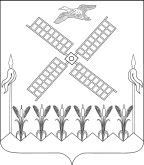 СОВЕТ КОПАНСКОГО  СЕЛЬСКОГО ПОСЕЛЕНИЯ
ЕЙСКОГО РАЙОНАРЕШЕНИЕ                         от 29.09.2017                                                                    №   130 ст. КопанскаяОб утверждении Правил благоустройства территории Копанского   сельского  поселения Ейского районаВ соответствии с федеральными законами от 6 октября 2003 года                  № 131-ФЗ "Об общих принципах организации местного самоуправления в Российской Федерации", от 24 июня 1998 года № 89-ФЗ "Об отходах производства и потребления", от 30 марта 1999 года № 52-ФЗ "О санитарно-эпидемиологическом благополучии населения", законами Краснодарского края от 23 июля 2003 года № 608-КЗ "Об административных правонарушениях", от 23 апреля 2013 года № 2695-КЗ "Об охране зеленых насаждений в Краснодарском крае", от 2 декабря 2004 года № 800-КЗ "О содержании и защите домашних животных в Краснодарском крае",  приказом  Минстроя России от 13 апреля 2017 года № 711/пр "Об утверждении методических рекомендаций для подготовки правил благоустройства территорий поселений, городских округов, внутригородских районов" Совет  Копанского сельского  поселения Ейского района  р е ш и л:            Утвердить Правила благоустройства территории Копанского сельского  поселения Ейского района согласно приложению. Признать утратившими силу решения Совета Копанского сельского поселения Ейского района:   от 15 мая 2012 года № 114 «Об утверждении правил благоустройства и санитарного содержания территории Копанского сельского поселения Ейского района» в новой редакции;   от 26 ноября 2015 года № 50 «О внесении изменений в решение Совета Копанского сельского  поселения Ейского района от 15 мая 2012 гола № 114 «Об утверждении правил благоустройства и санитарного содержания территории Копанского сельского поселения Ейского района» в новой редакции.Решение вступает в силу  со дня его официального обнародования.Глава Копанского сельского поселенияЕйского района                                                                             И.Н. Диденко                                                                                   ПРИЛОЖЕНИЕ              УТВЕРЖДЕНЫ решением Совета Копанскогосельского поселения Ейского                  района от 29.09.2017  года   №  130  Правила  благоустройства территорииКопанского сельского поселенияЕйского района1. Общие положения1. Настоящие Правила благоустройства территории Копанского сельского поселения Ейского района (далее – Правила) регулируют отношения по соблюдению санитарного содержания территории, организации уборки и обеспечению чистоты и порядка в Копанском сельском поселении Ейского района (далее - сельское поселение) устанавливают единые и обязательные к исполнению нормы и требования надлежащему техническому и санитарному содержанию зданий (включая жилые дома), сооружений, земельных участков, на которых они расположены, квнешнему виду фасадов и ограждений соответствующих зданий и сооружений, определяют перечень работ по благоустройству и периодичность их выполнения, устанавливают порядок участия собственников зданий (помещений в них) и сооружений в благоустройстве и обеспечении чистоты и порядка на прилегающих территориях, устанавливают требования по благоустройству территории  сельского поселения (включая освещение улиц, озеленение территорий, установку указателей с наименованиями улиц и номерами домов, размещение исодержание малых архитектурных форм) и обязательны для всех юридических лиц, индивидуальных предпринимателей, осуществляющих свою деятельность на территории сельского поселения независимо от организационно-правовых форм и форм собственности, а также граждан, проживающих на территории сельского поселения.2. Правила разработаны в соответствии с федеральными законами           от 6 октября 2003 года № 131-ФЗ «Об общих принципах организации местного самоуправления в Российской Федерации», 24 июня 1998 года № 89-ФЗ «Об отходах производства и потребления», от 30 марта 1999 года № 52-ФЗ «О санитарно-эпидемиологическом благополучии населения», законов  Краснодарского края от 23 июля 2003 года № 608-КЗ "Об административных правонарушениях", от 23 апреля 2013 года №2695-КЗ "Об охране зеленых насаждений в Краснодарском крае", от 2 декабря 2004 года № 800-КЗ "О содержании и защите домашних животных в Краснодарском крае", Приказом  Минстроя России от 13 апреля 2017 года № 711/пр "Об утверждении методических рекомендаций для подготовки правил благоустройства территорий поселений, городских округов, внутригородских районов" с целью создание безопасной, удобной, экологически благоприятной и привлекательной среды, способствующей комплексному и устойчивому развитию сельского поселения.3. Организация работ по уборке и благоустройству, надлежащему санитарному содержанию, поддержанию чистоты и порядка на занимаемых земельных участках и прилегающих к ним территориях, обеспечению надлежащего технического состояния, а также приведению в соответствие с настоящими Правилами внешнего облика зданий, строений и сооружений, ограждений и иных объемно-пространственных материальных объектов, расположенных на территории сельского поселения, обеспечивается собственниками и (или) уполномоченными ими лицами, являющимися владельцами и (или) пользователями таких земельных участков и объектов.4. Методическое обеспечение работ по благоустройству территории сельского поселения в части улучшения облика, колористических решений, дизайна зданий, строений, сооружений, ограждений и иных объемно-пространственных материальных объектов и ландшафтной архитектуры возлагается на управление архитектуры и градостроительства администрации муниципального образования Ейский район.5. Методическое обеспечение и координация работ по уборке и санитарному содержанию территории сельского поселения, поддержанию чистоты и порядка возложены на МУ «Забота» Копанского сельского поселения Ейского района.6. В настоящих правилах используются следующие основные понятия:1) благоустройство территории – комплекс предусмотренных Правилами мероприятий по содержанию территории, а также по проектированию и размещению объектов благоустройства, направленных на обеспечение и повышение комфортности условий проживания граждан, поддержание и улучшение санитарного и эстетического состояния территории;2) объекты благоустройства территории – территории сельского поселения, на которых осуществляется деятельность по благоустройству,  в том числе площадки отдыха, открытые функционально-планировочные образования общественных центров, дворы, кварталы, а также территории, выделяемые по принципу единой градостроительной регламентации (охранные зоны) или визуально-пространственного восприятия (площадь с застройкой, улица с прилегающей территорией и застройкой, растительные группировки), водные объекты и гидротехнические сооружения, природные комплексы, особо охраняемые природные территории, линейные объекты дорожной сети, объекты ландшафтной архитектуры, другие территории сельского поселения;3) проект благоустройства - документация, содержащая материалы в текстовой и графической форме и определяющая проектные решения (в том числе цветовые) по благоустройству территории и иных объектов благоустройства;4) развитие объекта благоустройства - осуществление работ, направленных на создание новых или повышение качественного состояния существующих объектов благоустройства, их отдельных элементов.5) содержание объекта благоустройства - поддержание в надлежащем техническом, физическом, эстетическом состоянии объектов благоустройства, их отдельных элементов.6) элементы благоустройства территории  - декоративные, технические, планировочные, конструктивные устройства, элементы ландшафта, различные виды оборудования и оформления, малые архитектурные формы, некапитальные нестационарные сооружения, наружная реклама и информация, используемые как составные части благоустройства, а также система организации субъектов сельской среды.Элементы благоустройства делятся на передвижные (мобильные) и стационарные, индивидуальные (уникальные) и типовые.К элементам благоустройства относятся:малые архитектурные формы - фонтаны, декоративные бассейны, водопады, беседки, теневые навесы, перголы, подпорные стенки, лестницы, кровли, парапеты, оборудование для игр детей и отдыха взрослого населения, ограждения, садово-парковая мебель и тому подобное;уличное коммунально-бытовое  и техническое оборудование - устройства для уличного освещения, урны и контейнеры для мусора, телефонные будки, таксофоны, стоянки велосипедов и тому подобное;произведения монументально-декоративного искусства - скульптуры, декоративные композиции, обелиски, стелы, произведения монументальной живописи;знаки адресации - аншлаги (указатели наименований улиц, площадей, набережных), номерные знаки домов, информационные стенды, щиты со схемами адресации застройки кварталов, микрорайонов;памятные и информационные доски (знаки);знаки охраны памятников истории и культуры, зон особо охраняемых территорий;элементы озеленения и ландшафтной организации территории;элементы праздничного оформления.пешеходные коммуникации;технические зоны транспортных, инженерных коммуникаций, инженерные коммуникации, водоохранные зоны;детские площадки;спортивные площадки;контейнерные площадки;площадки для выгула и дрессировки животных;площадки автостоянок, размещение и хранение транспортных средств на территории сельского поселения;элементы освещения;средства размещения информации и рекламные конструкции;ограждения (заборы);элементы объектов капитального строительства;водные устройства;элементы инженерной подготовки и защиты территории;покрытия;некапитальные нестационарные сооруженияК нестационарным мобильным элементам благоустройства относятся передвижное (переносное) оборудование уличной торговли - палатки, лотки, прицепы и тому подобное.Стационарными элементами благоустройства являются фонтаны, декоративные бассейны, беседки, подпорные стенки, лестницы, парапеты, ограждения, устройства уличного освещения, объекты наружной рекламы и информации, прочно связанные с землей, и тому подобное.Произведение монументально-декоративного искусства может быть как отдельным стационарным элементом, так частью объекта благоустройства (сквера, площади, фасада здания).7) городская среда — это совокупность природных, архитектурно-планировочных, экологических, социально-культурных и других факторов, характеризующих среду обитания на территории сельского поселения  и определяющих комфортность проживания на этой территории.8) комплексное развитие городской среды – улучшение, обновление, трансформация, использование лучших практик и технологий на всех уровнях жизни поселения, в том числе развитие инфраструктуры, системы управления, технологий, коммуникаций между горожанами и сообществами.9) нормируемый комплекс элементов благоустройства - необходимое минимальное сочетание элементов благоустройства для создания на территории муниципального образования экологически благоприятной и безопасной, удобной и привлекательной среды.10) субъекты городской среды - жители населенного пункта, их сообщества, представители общественных, деловых организаций, органов власти и других субъектов социально-экономической жизни, участвующие и влияющие на развитие населенного пункта.11) улица - обустроенная или приспособленная и используемая для движения транспортных средств и пешеходов полоса земли либо поверхность искусственного сооружения, находящаяся в пределах населенных пунктов, в том числе магистральная дорога скоростного и регулируемого движения, пешеходная и парковая дорога, дорога в  промышленных  зонах (районах);12) тротуар - элемент дороги, предназначенный для движения пешеходов и примыкающий к проезжей части или к велосипедной дорожке либо отделенный от них газоном;13) твердое покрытие - дорожное покрытие в составе дорожных одежд капитального, облегченного и переходного типов, монолитное или сборное, выполняемое из асфальтобетона, цементобетона, природного камня и т.п. 14) проезд - дорога, обеспечивающая подъезд транспортных средств к жилым и общественным зданиям, учреждениям, предприятиям и другим объектами застройки внутри районов, микрорайонов, кварталов;15) зеленые насаждения - древесно-кустарниковая и травянистая растительность естественного и искусственного происхождения, выполняющая рекреационные, санитарно-гигиенические, экологические и эстетические функции;16) инвентаризация зеленых насаждений - процесс регистрации информации о количестве зеленых насаждений на территории сельского поселения, их состоянии для ведения муниципального хозяйства на всех уровнях управления, эксплуатации и финансирования, отнесения их к соответствующим категориям земель, охранному статусу и режиму содержания;17) газон – элемент благоустройства, представляющий собой искусственно созданный участок поверхности, в том числе с травяным покрытием и возможным размещением зеленых насаждений и парковых сооружений;18) дерево - многолетнее растение с четко выраженным стволом, несущими боковыми ветвями и верхушечным побегом;19) естественная растительность - совокупность древесных, кустарниковых и травянистых растений естественного происхождения на определенной территории;20) кустарник - многолетнее растение, ветвящееся у самой поверхности почвы и не имеющее во взрослом состоянии главного ствола;21) компенсационная стоимость зеленых насаждений - денежная оценка стоимости зеленых насаждений, устанавливаемая для учета их ценности в целях осуществления компенсационного озеленения;22) компенсационное озеленение - деятельность  администрации  сельского поселения по созданию зеленых насаждений взамен уничтоженных и их сохранению до полной приживаемости на территории сельского поселения.23) объект озеленения - озелененная территория, организованная на определенном земельном участке по принципам ландшафтной архитектуры, включающая в себя элементы благоустройства (парки, скверы, бульвары, улицы, проезды, кварталы и т.д.);24) озелененные территории - территории общего пользования, на которых расположены зеленые насаждения, включая зоны рекреации и зеленых насаждений, определяемые в соответствии с Правилами землепользования и застройки на территории сельского поселения;25) содержание зеленых насаждений - деятельность по поддержанию функционального состояния (обработка почвы, полив, внесение удобрений, обрезка крон деревьев и кустарников и иные мероприятия) и восстановлению зеленых насаждений;26) создание зеленых насаждений - деятельность по посадке деревьев и кустарников, посеву трав и цветов, в том числе выбору и подготовке территории, приобретению и выращиванию посадочного и посевного материала, а также сохранению посадочного и посевного материала до полной приживаемости;27) сухостойные деревья и кустарники - деревья и кустарники, утратившие физиологическую устойчивость и подлежащие вырубке;28) травяной покров - газон, естественная травянистая растительность;29) уничтожение зеленых насаждений - механическое, термическое, биологическое или химическое воздействие на зеленые насаждения, ухудшающее качество среды обитания, вызванное изъятием или загрязнением почвы в зоне зеленых насаждений, изменением состава атмосферного воздуха и приводящее к прекращению роста и гибели зеленых насаждений или их части;30) цветник - участок геометрической или свободной формы с высаженными одно-, двух- или многолетними цветочными растениями;31) повреждение зеленых насаждений - нарушение целостности зеленых насаждений в результате механического, термического, биологического или химического воздействия, ухудшения качества среды обитания, вызванного изъятием или загрязнением почвы в зоне зеленых насаждений, изменением состава атмосферного воздуха, но не влекущее прекращение их роста;32) уборка территорий - вид деятельности, связанный со сбором, вывозом в специально отведенные места отходов производства и потребления, другого мусора, снега, а также иные мероприятия, направленные на обеспечение экологического и санитарно-эпидемиологического благополучия населения и охрану окружающей среды;33) отходы потребления - остатки веществ, материалов, предметов, изделий, товаров (продукции или изделий), частично или полностью утративших свои первоначальные потребительские свойства для использования по прямому или косвенному назначению в результате физического или морального износа в процессах общественного или личного потребления (жизнедеятельности), использования или эксплуатации;34) отходы производства - остатки сырья, материалов, веществ, изделий, предметов, образовавшиеся в процессе производства, выполнения работ (услуг) и утратившие полностью или частично исходные потребительские свойства;35) крупногабаритный мусор - отходы потребления и хозяйственной деятельности (бытовая техника, мебель и другие), утратившие свои потребительские свойства, загрузка которых (по своим размерам и характеру) производится в бункеры-накопители или на специально оборудованную площадку;36) сбор отходов - деятельность, связанная с изъятием отходов в течение определенного времени из мест их образования, для обеспечения последующих работ по обращению с отходами;37) складирование отходов - деятельность, связанная с упорядоченным размещением отходов в помещениях, сооружениях на отведенных для этого участках территории, в целях контролируемого хранения в течение определенного интервала времени в соответствии с действующим законодательством;38) собственник отходов - собственник сырья, материалов, полуфабрикатов, иных изделий или продуктов, а также товаров (продукции), в результате использования которых образовались отходы, или лицо, приобретшее эти отходы у собственника на основании договора купли-продажи, мены, дарения или иной сделки об отчуждении отходов;39) прилегающая территория - земельный участок (или его часть) с газонами, малыми архитектурными формами, иными объектами благоустройства и озеленения, расположенный по периметру части земельного участка, занятой зданием, строением, сооружением, необходимой для их использования;40) генеральная схема очистки территории Копанского сельского поселения Ейского района - проект, направленный на решение комплекса работ по организации, сбору, удалению, обезвреживанию бытовых отходов и уборке сельских территорий;41)места массового пребывания людей - образовательные, медицинские учреждения, физкультурно-оздоровительные и спортивные сооружения, парки и зоны отдыха, пляжи, железнодорожные платформы,  остановочные пункты, территории рынков, торговые комплексы и магазины, организации общественного питания;42) лотковая зона - территория проезжей части дороги вдоль бордюрного камня тротуара, газона шириной 0,5 метров;43) остановочный пункт - место остановки транспортных средств по маршруту регулярных перевозок, оборудованное для посадки, высадки пассажиров и ожидания транспортных средств;44) информация - любые сведения о чем-либо, не содержащие информацию рекламного характера;45) объявление - сообщение, извещение физических лиц или юридических лиц, не связанные с осуществлением предпринимательской деятельности;46) вывески и указатели, не содержащие сведений рекламного характера, - информационное средство, нанесенное на стену здания, входную дверь, над входом в помещение, занимаемое предприятием потребительского рынка, и содержащее информацию об организационно-правовой форме, фирменном наименовании, местонахождении юридического лица (индивидуального предпринимателя), режиме его работы, профиле деятельности; имеет целью извещение неопределенного круга лиц о фактическом местонахождении владельца вывески и (или) обозначении места входа, и не призванное формировать или поддерживать интерес к изготовителю (исполнителю, продавцу), товарам, идеям и начинаниям, и не способствующее реализации товаров, идей и начинаний;47) реклама - информация, распространенная любым способом, в любой форме и с использованием любых средств (щитов, стендов, строительных сеток, перетяжек, электронных табло, проекционного и иного предназначенного для проекции рекламы на любые поверхности оборудования, воздушных шаров, аэростатов и иных технических средств стабильного территориального размещения), адресованная неопределенному кругу лиц и направленная на привлечение внимания к объекту рекламирования, формирование или поддержание интереса к нему и его продвижение на рынке.48) самовольная установка - установка временных строений или сооружений на земельных участках общего пользования, находящихся в государственной или муниципальной собственности, произведенная  при отсутствии разрешения на установку либо при отсутствии правоустанавливающих (правоудостоверяющих) документов, дающих право на использование земельного участка подданным строением или сооружением;49) временное строение (сооружение) - строение (сооружение), перемещение которого возможно без причинения ему существенного вреда, и непопадающее под определение недвижимого имущества в соответствии со статьей 130 Гражданского кодекса Российской Федерации, установленное на определенный срок (к временным строениям (сооружениям) относятся следующие объекты: металлические гаражи, контейнеры, павильоны, палатки, ларьки, киоски, передвижные строения и сооружения, конструкции, механизмы, ограждения, строительные материалы и другое движимое имущество, не отнесенное законодательством к недвижимому имуществу);50) некапитальные нестационарные сооружения - это объекты некапитального характера, выполненные из легких конструкций, не предусматривающих устройство заглубленных фундаментов и подземных сооружений: объекты мелкорозничной торговли, включая палатки, ларьки, киоски, навесы для торговли, автомагазины (автолавки, автоприцепы), с которых ведется торговля,  объекты попутного бытового обслуживания и питания (тележки, лотки), бахчевые развалы, летние кафе, объекты рекреационного и развлекательного характера, остановочные павильоны, наземные туалетные кабины, боксовые гаражи, контейнеры, ограждения, навесы;51) самовольное размещение некапитального нестационарного сооружения, - расположение, возведение, установка некапитального нестационарного сооружения на территориях общего пользования сельского поселения в отсутствие правоустанавливающих документов на земельный участок либо в отсутствие договора на размещение объекта, в случаях , предусмотренных  статьей 39.36 Земельного кодекса Российской Федерации, либо в случаях, предусмотренных статьей 10 Федерального закона                     от 28 декабря 2009 года № 381-ФЗ "Об основах регулирования торговой деятельности в Российской Федерации" размещение объекта в местах, не установленных схемой размещения нестационарных торговых объектов.52) общественные пространства - это территории сельского поселения, которые постоянно доступны для населения в том числе , улицы, пешеходные зоны, аллея, парк. Статус общественного пространства предполагает отсутствие платы за посещение. Общественные пространства могут использоваться резидентами и гостями сельского поселения в различных целях, в том числе для общения, отдыха, занятия спортом, образования, проведения собраний граждан, осуществления предпринимательской деятельности, с учетом требований действующего законодательства;53) внутриквартальный проезд –дорога, по которой осуществляется проезд транспортных средств к жилым и общественным зданиям, организациям и другим объектом сельской застройки внутри квартала на территории поселения;5. Деятельность по благоустройству включает в себя разработку проектной документации по благоустройству территорий, выполнение мероприятий по благоустройству и содержание объектов благоустройства.6. Участниками деятельности по благоустройству являются, в том числе: 1) жители, которые формируют запрос на благоустройство и принимают участие в оценке предлагаемых решений. В отдельных случаях жители участвуют в выполнении работ. Жители могут быть представлены общественными организациями и объединениями;2) представители органов местного самоуправления, которые формируют техническое задание, выбирают исполнителей и обеспечивают финансирование;3) хозяйствующие субъекты, осуществляющие деятельность на территории сельского поселения, которые соучаствуют в формировании запроса на благоустройство, а также в финансировании мероприятий по благоустройству;4) представители профессионального сообщества, в том числе архитекторы и дизайнеры, которые разрабатывают концепции объектов благоустройства и создают рабочую документацию;5) исполнители работ, в том числе строители, производители малых архитектурных форм и иные.Участие жителей сельского поселения (непосредственное или опосредованное) в деятельности по благоустройству является обязательным и осуществляется путем принятия решений, через вовлечение общественных организаций, общественное соучастие в реализации проектов. Форма участия определяется органами местного самоуправления Копанского  сельского поселения Ейского района в зависимости от особенностей проекта по благоустройству.2. Элементы благоустройства2.1. Общие положения2.1.1. Элементы благоустройства делятся на передвижные (мобильные) и стационарные, индивидуальные (уникальные) и типовые 2.1.2. К элементам благоустройства относятся:1) малые архитектурные формы - фонтаны, декоративные бассейны, водопады, беседки, теневые навесы, перголы, подпорные стенки, лестницы, кровли, парапеты, оборудование для игр детей и отдыха взрослого населения, ограждения, садово-парковая мебель;2) уличное коммунально-бытовое  и техническое  оборудование - устройства для уличного освещения, урны и контейнеры для мусора, телефонные будки, таксофоны, стоянки велосипедов;3) произведения монументально-декоративного искусства - скульпту-ры, декоративные композиции, обелиски, стелы, произведения монументаль-ной живописи;4) знаки адресации - аншлаги (указатели наименований улиц, площадей, набережных, переулков), номерные знаки домов, информационные стенды, щиты со схемами адресации застройки кварталов, микрорайонов;5) памятные и информационные доски (знаки);6) знаки охраны памятников истории и культуры, зон особо охраняе-мых территорий;7) элементы озеленения и ландшафтной организации территории;8) элементы праздничного оформления;9) пешеходные коммуникации;10) технические зоны транспортных, инженерных коммуникаций, инженерные коммуникации, водоохранные зоны;11) детские площадки;12) спортивные площадки;13) контейнерные площадки;14) площадки для выгула и дрессировки животных;15) площадки автостоянок, размещение и хранение транспортных средств на территории сельского поселения;16) элементы освещения;17) средства размещения информации и рекламные конструкции;18) ограждения (заборы);19) элементы объектов капитального строительства;20) водные устройства;21) элементы инженерной подготовки и защиты территории;22) покрытия;23) некапитальные нестационарные сооружения.К нестационарным мобильным элементам благоустройства относятся передвижное (переносное) оборудование уличной торговли, в том числе  палатки, лотки, прицепы.Стационарными элементами благоустройства являются фонтаны, декоративные бассейны, беседки, подпорные стенки, лестницы, парапеты, ограждения, устройства уличного освещения, объекты наружной рекламы и информации, прочно связанные с землей, и тому подобное.Произведение монументально-декоративного искусства может быть как отдельным стационарным элементом, так частью объекта благоустройства (сквера, площади, фасада здания).2.2. Элементы инженерной подготовки и защиты территории2.2.1. Элементы инженерной подготовки и защиты территории обеспе-чивают безопасность и удобство пользования территорией, ее защиту от неблагоприятных явлений природного и техногенного воздействия в связи с новым строительством или реконструкцией. Проектирование элементов инженерной подготовки и защиты террито-рии производится в составе мероприятий по организации рельефа и стока поверхностных вод, а также мероприятий по устройству берегоукрепления,  дренажных систем и прочих элементов, обеспечивающих инженерную защиту территорий.При организации рельефа рекомендуется предусматривать снятие плодородного слоя почвы толщиной 150 - 200 мм и оборудование места для его временного хранения, а если подтверждено отсутствие в нем сверхнорма-тивного загрязнения любых видов - меры по защите от загрязнения. При проведении подсыпки грунта на территории допускается использовать только минеральные грунты и верхние плодородные слои почвы.При террасировании рельефа рекомендуется проектировать подпорные стенки и откосы. Максимально допустимые величины углов откосов устанавливаются в зависимости от видов грунтов.Рекомендуется проводить укрепление откосов. Выбор материала и технологии укрепления зависят от местоположения откоса в населенном пункте, предполагаемого уровня механических нагрузок на склон, крутизны склона и формируемой среды.2.2.2. В городской застройке укрепление откосов водоемов рекомендуется вести с использованием материалов и приемов, предотвращающих неорганизо-ванное попадание поверхностного стока в водоем и разрушение берегов в условиях высокого уровня механических нагрузок, в том числе  формирование набережных с применением подпорных стенок, стеновых блоков, облицовкой плитами и омоноличиванием швов.2.2.3. Подпорные стенки рекомендуется проектировать с учетом конструкций и разницы высот сопрягаемых террас в зависимости от каждого конкретного проектного решения. Рекомендуется предусматривать ограждение подпорных стенок и верхних бровок откосов при размещении на них транспортных коммуникаций. Также следует предусматривать ограждения пешеходных дорожек, размещае-мых вдоль этих сооружений в зависимости от каждого конкретного проектного решения.2.2.4. При работе на природных комплексах и озелененных территориях и других объектах благоустройства ландшафтно-архитектурными проектами необходимо максимально предусматривать возможность инфильтрации чистого дождевого стока на самом объекте благоустройства за счет создания устойчивых дренажных систем, устройства водопроницаемых покрытий, открытых задерненных канав с использованием высшей водной растительности.2.2.5. На благоустраиваемой территории при наличии  твердого мощения следует использовать установку системы линейного наземного и подземного водоотвода. Линейный водоотвод представляет систему каналов, соединенных друг с другом в линию. Каналы разных размеров могут закрываться решетками из материалов в зависимости   от классов нагрузки и степени водопоглощения. Линейный водоотвод обязательно должен быть связан с общей системой ливневой канализации населенного пункта при  ее наличии.2.2.6. Наружный водосток, используемый для отвода воды с кровель зданий, там, где это возможно, рекомендуется использовать локально при проведении мероприятий по благоустройству каждой конкретной территории для организации водных сооружений на объекте благоустройства, системы полива, а там, где это не представляется возможным - связывать с общей системой ливневой канализации при ее наличии, чтобы около зданий на тротуарах не образовывались потоки воды, а в холодное время года - обледенение участков возле водосточных труб.2.2.7. При организации стока рекомендуется обеспечивать комплексное решение вопросов организации рельефа и устройства конструктивных элементов открытой или закрытой системы водоотводных устройств: водосточных труб (водостоков), лотков, кюветов, быстротоков, дождеприем-ных колодцев (с учетом материалов и конструкций). Проектирование поверхностного водоотвода рекомендуется осуществлять с минимальным объемом земляных работ и предусматривающий сток воды со скоростями, исключающими возможность эрозии почвы с учетом местоположения. существующих нормативов и технических условий.2.2.8. Минимальные и максимальные уклоны рекомендуется назначать с учетом неразмывающих скоростей воды, которые принимаются в зависимости от вида покрытия водоотводящих элементов. На участках рельефа, где скорости течения дождевых вод выше максимально допустимых, следует обеспечивать устройство быстротоков (ступенчатых перепадов).2.2.9. При обустройстве решеток, перекрывающих водоотводящие лотки на пешеходных коммуникациях, ребра решеток не рекомендуется располагать вдоль направления пешеходного движения, а ширину отверстий между ребрами следует принимать не более 15 мм.2.3. Озеленение2.3.1. Озеленение - элемент благоустройства и ландшафтной органи-зации территории сельского поселения, обеспечивающий формирование устойчивой среды сельского поселения с активным использованием суще-ствующих и/или создаваемых вновь природных комплексов, а также поддер-жание и бережный уход за ранее созданной или изначально существующей природной средой на территории сельского поселения.Местоположение объектов озеленения определяется территориальными зонами, установленными  Правилами землепользования и застройки территории Копаснкого сельского поселения Ейского района, документами по планировке территории.2.3.2. К озелененным территориям относятся набережные, скверы,  аллеи, парки, площади, зеленые зоны,  автомобильные дороги общего пользования местного значения, территории общего пользования, прилегающие к индивидуальным жилым домам, многоквартирным жилым домам, за исключе-нием земельных участков, относящихся к общему имуществу собственников помещений многоквартирных домов или находящихся в собственности физи-ческих или юридических лиц,  а также иные озелененные территории. 2.3.3. На территории сельского поселения используются два вида озеленения: стационарное - посадка растений в грунт, мобильное - посадка растений в специальные передвижные емкости, в том числе контейнеры, вазоны.2.3.4. Создание и содержание зеленых насаждений за счет средств местного бюджета (бюджета Копанского сельского поселения Ейского района) осуществляется на основании муниципальных контрактов, заключаемых в соответствии с действующим законодательством.2.3.5. Работы по созданию новых зеленых насаждений, а также капи-тальный ремонт и реконструкция объектов ландшафтной архитектуры на территориях общего пользования сельского поселения должны проводиться только по проектам, согласованным с администрацией сельского поселения.Порядок согласования указанных проектов, проведения работ по созда-нию и содержанию зеленых насаждений устанавливается правовым актом администрации сельского поселения.2.3.6. Жители сельского поселения должны быть обеспечены каче-ственными озелененными территориями в шаговой доступности от дома.Строительство, реконструкция, капитальный ремонт объектов капи-тального строительства на территории сельского поселения должны включать комплекс работ по созданию, реконструкции, капитальному ремонту объектов озеленения, полную или частичную замену либо восстановление существующих зеленых насаждений с полным комплексом подготовительных работ.Предприятия, организации, учреждения любых форм собственности обязаны при составлении проектов застройки, прокладки дорог, тротуаров и других сооружений заносить в проект точную съемку имеющихся на участке деревьев и кустарников, а при их отсутствии делать об этом пояснение  к проекту. Озеленение застраиваемых территорий выполняется в  благоприятный агротехнический период,  до  момента ввода объекта в эксплуатацию.2.3.7. Посадка деревьев и кустарников, посев трав и цветов производятся:при строительстве, реконструкции, капитальном ремонте объектов капитального строительства;при проведении работ по озеленению территорий, не связанных со строительством, реконструкцией, капитальным ремонтом объектов капиталь-ного строительства.2.3.8. При посадке и сносе деревьев и кустарников должны соблюдаться расстояния, предусмотренные Правилами создания, охраны и содержания зеленых насаждений в городах Российской Федерации, утвержденными приказом Госстроя Российской Федерации от 15 декабря 1999 года № 153, СНиП  и ведомственными правовыми актами.2.3.9. В отношении зеленых насаждений, расположенных на озеленен-ных территориях, выполняются следующие виды работ по их содержанию:1) вырубка сухих, аварийных и потерявших декоративный вид деревьев и кустарников с корчевкой пней;2) подготовка посадочных мест с заменой растительного грунта и внесением органических и минеральных удобрений, посадка деревьев и кустарников, устройство новых цветников;3) устройство газонов с подсыпкой растительной земли и посевом газонных трав;4) подсев газонов в отдельных местах и подсадка однолетних и многолетних цветочных растений в цветниках; санитарная обрезка растений, удаление поросли, очистка стволов от дикорастущих лиан, стрижка и кронирование живой изгороди, лечение ран; выкапывание, очистка, сортировка луковиц, клубнелуковиц, корневищ;5) работы по уходу за деревьями и кустарниками, цветниками - подкормка, полив, рыхление, прополка, защита растений, утепление корневой системы, связывание и развязывание кустов неморозостойких пород, укрытие и покрытие теплолюбивых растений;6) работы по уходу за газонами - прочесывание, рыхление, подкормка, полив, прополка, сбор мусора, опавших листьев, землевание, обрезка растительности у бортов газона, выкашивание травостоя, обработка ядохими-катами и гербицидами зеленых насаждений;7) поднятие и укладка металлических решеток на лунках деревьев; прочистка и промывка газонного борта;8) работы по уходу за цветниками - посев семян, посадка рассады и луковиц, полив, рыхление, прополка, подкормка, защита растений, сбор мусора и другие сопутствующие работы;9) работы по уходу за цветочными вазами.2.3.10. Планирование хозяйственной и иной деятельности на террито-риях, занятых зелеными насаждениями, должно предусматривать проведение мероприятий по сохранению зеленых насаждений в соответствии с градо-строительными, санитарными и экологическими нормами и правилами. Перед вырубкой (уничтожением) зеленых насаждений субъект хозяй-ственной и иной деятельности должен получить порубочный билет и внести плату за проведение компенсационного озеленения при уничтожении зеленых насаждений на территории сельского поселения (далее - плата), которая исчисляется в порядке, установленном Законом Краснодарского края от                     23 апреля 2013 года № 2695-КЗ "Об охране зеленых насаждений в Краснодар-ском крае".  Выдача порубочного билета  осуществляется в порядке, определенном административным регламентом предоставления указанной муниципальной услуги.2.3.11. Категория деревьев, подлежащих санитарной вырубке, опреде-ляется в соответствии с признаками, установленными правовым актом администрации Копанского сельского поселения Ейского района (далее - администрация поселения).2.3.12. Компенсационное озеленение производится администрацией поселения.  В случае уничтожения зеленых насаждений компенсационное озелене-ние производится на том же участке земли, где они были уничтожены, причем количество единиц растений и занимаемая ими площадь не должны быть уменьшены, либо компенсационное озеленение производится на другом участке земли, но на территориях, где были уничтожены зеленые насаждения. В этом случае озеленение производится в двойном размере, как по количеству единиц растительности, так и по площади.Компенсационное озеленение производится в ближайший сезон, подходящий для посадки (посева) зеленых насаждений, но не позднее одного года со дня уничтожения зеленых насаждений.Создание зеленых насаждений на территориях новых микрорайонов в сельского поселении не может рассматриваться как компенсационное озеленение.2.4. Виды покрытий2.4.1. Покрытия поверхности обеспечивают на территории сельского поселения условия безопасного и комфортного передвижения, а также формируют архитектурно-художественный облик среды. 2.4.2. Для целей благоустройства территории применяются следующие виды покрытий:1) твердые (капитальные) - монолитные или сборные, выполняемые из асфальтобетона, цементобетона, природного камня;2) мягкие (некапитальные) - выполняемые из природных или искус-ственных сыпучих материалов (песок, щебень, гранитные высевки, керамзит, резиновая крошка), находящихся в естественном состоянии, сухих смесях, уплотненных или укрепленных вяжущими;3) газонные, выполняемые по специальным технологиям подготовки и посадки травяного покрова;4) комбинированные, представляющие сочетания покрытий, указанных выше (например, плитка, утопленная в газон).2.4.3. Выбор видов покрытия следует принимать в соответствии с их целевым назначением: 1) твердых - с учетом возможных предельных нагрузок, характера и состава движения, противопожарных требований, действующих на момент проектирования; 2) мягких - с учетом их специфических свойств при благоустройстве отдельных видов территорий, в том числе детских, спортивных площадок, площадок для выгула собак, прогулочных дорожек; 3) газонных и комбинированных, как наиболее экологичных.2.4.4. Твердые виды покрытия устанавливаются с шероховатой поверхностью с коэффициентом сцепления в сухом состоянии не менее 0,6 м, в мокром - не менее 0,4 м. Не допускается применение в качестве покрытия кафельной, метлахской плитки, гладких или отполированных плит из искусственного и естественного камня на территории пешеходных коммуникаций, в наземных и подземных переходах, на ступенях лестниц, площадках крылец входных групп зданий.Следует предусматривать уклон поверхности твердых видов покрытия, обеспечивающий отвод поверхностных вод - на водоразделах при наличии системы дождевой канализации его следует назначать не менее 4 промилле; при отсутствии системы дождевой канализации - не менее 5 промилле. Максимальные уклоны следует назначать в зависимости от условий движения транспорта и пешеходов.На территории общественных пространств сельского поселения все преграды (уступы, ступени, пандусы, деревья, осветительное, информационное и уличное техническое оборудование, а также край тротуара в зонах остановок общественного транспорта и переходов через улицу) следует выделять полосами тактильного покрытия. Тактильное покрытие рекомендуется начинать на расстоянии не менее чем за 0,8 м до преграды, края улицы, начала опасного участка, изменения направления движения. Если на тактильном покрытии имеются продольные бороздки шириной более 15 мм и глубиной более 6 мм, их не рекомендуется располагать вдоль направления движе-          ния.2.4.5. Для деревьев, расположенных в мощении, при отсутствии иных видов защиты (приствольных решеток, бордюров, периметральных скамеек) необходимо предусматривать выполнение защитных видов покрытий: щебеночное, галечное, "соты" с засевом газона. Защитное покрытие может быть выполнено в одном уровне или выше покрытия пешеходных коммуникаций.2.4.6. Колористическое решение применяемого вида покрытия необходимо выполнять с учетом цветового решения формируемой среды, а на территориях общественных пространств - соответствующей концепции цветового решения данной территории.2.4.7. К элементам сопряжения поверхностей относятся различные виды бортовых камней, пандусы, ступени, лестницы.2.4.7.1. Бортовые камниНа стыке тротуара и проезжей части следует устанавливать дорожные бортовые камни. Бортовые камни необходимо устанавливать с нормативным превышением над уровнем проезжей части не менее 150 мм, которое должно сохраняться и в случае ремонта поверхностей покрытий. Для предотвращения наезда автотранспорта на газон в местах сопряжения покрытия проезжей части с газоном рекомендуется применение повышенного бортового камня на улицах общесельского и районного значения, а также площадках автостоянок при крупных объектах обслуживания.При сопряжении покрытия пешеходных коммуникаций с газоном можно устанавливать садовый борт, дающий превышение над уровнем газона не менее 50 мм на расстоянии не менее 0,5 м, что защищает газон и предотвращает попадание грязи и растительного мусора на покрытие, увеличивая срок его службы. На территории пешеходных зон возможно использование естественных материалов (кирпич, дерево, валуны, керамический борт) для оформления примыкания различных типов покрытия.2.4.7.2. Ступени, лестницы, пандусы. При уклонах пешеходных коммуникаций более 60 промилле следует предусматривать устройство пандуса. На основных пешеходных коммуника-циях в местах размещения учреждений здравоохранения и других объектов массового посещения, домов инвалидов и престарелых ступени и лестницы следует предусматривать при уклонах более 50 промилле, обязательно сопровождая их пандусом. При пересечении основных пешеходных коммуникаций с проездами или в иных случаях, оговоренных в задании на проектирование, следует предусматривать бордюрный пандус для обеспечения спуска с покрытия тротуара на уровень дорожного покрытия.При проектировании открытых лестниц на перепадах рельефа высоту ступеней рекомендуется назначать не более 120 мм, ширину - не менее 400 мм и уклон 10 - 20 промилле в сторону вышележащей ступени. После каждых                 10 - 12 ступеней рекомендуется устраивать площадки длиной не менее 1,5 м. Край первых ступеней лестниц при спуске и подъеме рекомендуется выделять полосами яркой контрастной окраски. Все ступени наружных лестниц в пределах одного марша следует устанавливать одинаковыми по ширине                  и высоте подъема ступеней. При проектировании лестниц в условиях реконструкции сложившихся территорий населенного пункта высота ступеней может быть увеличена до 150 мм, а ширина ступеней и длина площадки - уменьшена до 300 мм и 1 м соответственно.Пандус выполняется из нескользкого материала с шероховатой тексту-рой поверхности без горизонтальных канавок. При отсутствии ограждающих пандус конструкций следует предусматривать ограждающий бортик высотой не менее 75 мм и поручни.При повороте пандуса или его протяженности более 9 м не реже чем через каждые 9 м необходимо предусматривать горизонтальные площадки размером 1,5 x 1,5 м. На горизонтальных площадках по окончании спуска необходимо предусматривать дренажные устройства.При устройстве пандуса высота бордюрного камня не должна превышать 1,5 см.По обеим сторонам лестницы или пандуса следует предусматривать поручни на высоте 800 - 920 мм круглого или прямоугольного сечения, удобного для охвата рукой и отстоящего от стены на 40 мм. При ширине лестниц 2,5 м и более следует предусматривать разделительные поручни. Длину поручней следует устанавливать больше длины пандуса или лестницы с каждой стороны не менее чем на 0,3 м, с округленными и гладкими концами поручней. При проектировании необходимо предусматривать конструкции поручней, исключающие соприкосновение руки с металлом.2.5. Ограждения2.5.1. В целях благоустройства на территории сельского поселения предусмотрено применение различных видов ограждений, которые разли-чаются: по назначению (декоративные, защитные, их сочетание), высоте (низкие - 0,3 м, 1,0 м, средние - 1,1 м, 1,7 м, высокие - 1,8 м, 3,0 м), виду материала, степени проницаемости для взгляда (прозрачные, глухие), степени стационарности (постоянные, временные, передвижные).2.5.2. Проектирование ограждений должно производиться в зависимости от их местоположения и назначения согласно государственным стандартам Российской Федерации, каталогам сертифицированных изделий, проектам индивидуального проектирования.Ограждения транспортных сооружений должны проектироваться согласно ГОСТу Р 52289-2004 "Национальный стандарт Российской Федера-ции. Технические средства организации дорожного движения. Правила применения дорожных знаков, разметки, светофоров, дорожных ограждений и направляющих устройств", утвержденному приказом Ростехрегулирования от 15 декабря 2004 года № 120-ст, и ГОСТу 26804-86 "Ограждения дорожные металлические барьерного типа. Технические условия", утвержденному Постановлением Госстроя СССР от 19 декабря 1985 года № 242.2.5.3. Характер ограждения земельных участков со стороны улицы должен быть выдержан в едином стиле как минимум на протяжении одного квартала с обеих сторон улиц с максимально допустимой высотой ограждений 2,0 м. Допускается устройство функционально оправданных участков сплошного ограждения, в том числе  в местах интенсивного движения транспорта, размещения септиков, мусорных площадок.По границе с соседним земельным участком ограждения должны быть проветриваемыми на высоту не менее 0,5 м от уровня земли ограждения и высотой не более 2,0 м. По взаимному согласию смежных землепользователей допускается устройство сплошных ограждений из качественных и эстетически выполненных элементов. При общей толщине конструкции ограждения до                   100 мм ограждение допускается устанавливать по центру межевой границы участка, при большей толщине конструкции - смещать в сторону участка инициатора ограждения на величину превышения указанной нормы.Допускается размещение защитных металлических ограждений высотой 0,5 м в местах примыкания газонов к проездам, стоянкам автотранспорта, в местах возможного наезда автомобилей на газон и вытаптывания троп через газон. Металлическое ограждение должно размещаться на территории газона с отступом от границы примыкания порядка 0,2 - 0,3 м.При проектировании средних и высоких видов ограждений в местах пересечения с подземными сооружениями рекомендуется предусматривать конструкции ограждений, позволяющие производить ремонтные или строи-тельные работы.Ограждение территорий памятников историко-культурного наследия рекомендуется выполнять в соответствии с регламентами, установленными для данных территорий.В случае произрастания деревьев в зонах интенсивного пешеходного движения или в зонах производства строительных и реконструктивных работ при отсутствии иных видов защиты следует предусматривать защитные приствольные ограждения высотой 0,9 м и более, диаметром 0,8 м и более в зависимости от возраста, породы дерева и прочих характеристик.2.5.4. При проектировании ограждений  необходимо учитывать следующие требования:1) разграничить зеленую зону (газоны, клумбы, парки) с маршрутами пешеходов и транспорта; 2) выполнять проектирование дорожек и тротуаров с учетом потоков людей и маршрутов;3) выполнять разграничение зеленых зон и транзитных путей с помощью деликатных приемов (например, разной высотой уровня или созданием зеленых кустовых ограждений); 4) проектировать изменение высоты и геометрии бордюрного камня с учетом сезонных снежных отвалов;5) выполнять замену зеленых зон мощением в случаях, когда ограждение не имеет смысла ввиду небольшого объема зоны или архитектурных особенностей места;6) использовать (в особенности на границах зеленых зон) многолетних всесезонных кустистых растений;7) по возможности использовать светоотражающие фасадные конструкции для затененных участков газонов; 8) цветографическое оформление ограждений должно быть максимально нейтрально к окружению; допустимы натуральные цвета материалов (камень, металл, дерево и подобные), либо нейтральные цвета (черный, белый, серый, бежевый). 2.6. Малые архитектурные формы2.6.1. К малым архитектурным формам относятся: 1) элементы монументально-декоративного оформления; 2) водные устройства; 3) городская мебель; 4) коммунально-бытовое и техническое оборудование.2.6.2. К водным устройствам относятся фонтаны, декоративные водоемы. Водные устройства выполняют декоративно-эстетическую функцию, улучшают микроклимат, воздушную и акустическую среду. Водные устройства всех видов должны быть снабжены водосливными трубами, отводящими избыток воды в дренажную сеть и систему водоотведения.Строительство фонтанов осуществляется на основании индивидуальных архитектурных проектов.Декоративные водоемы сооружаются с использованием рельефа или на ровной поверхности в сочетании с газоном, плиточным покрытием, цветни-ками, древесно-кустарниковыми посадками. Дно водоема должно быть гладким, удобным для очистки. Рекомендуется использование приемов цветового и светового оформления.2.6.3. К   городской мебели относятся: различные виды скамей отдыха, размещаемые на территории общественных пространств, рекреаций , скамей и столов - на площадках для настольных игр, кафе и других местах отдыха.Установка скамей производится на твердые виды покрытия или фундамент. В зонах отдыха, парках, детских площадках допускается установка скамей на мягкие виды покрытия. При наличии фундамента не допускается выступление его части над поверхностью земли.Высоту скамьи для отдыха взрослого человека от уровня покрытия до плоскости сидения рекомендуется принимать в пределах 420 - 480 мм. По-верхности скамьи для отдыха рекомендуется выполнять из дерева, с различны-ми видами водоустойчивой обработки (предпочтительно - пропиткой).Количество размещаемой мебели определяется в зависимости от функционального назначения территории и количества посетителей на этой территории.2.6.4. Уличное коммунально-бытовое оборудование - контейнеры и урны для сбора отходов и мусора. Основными требованиями при выборе того или иного вида коммунально-бытового оборудования являются: экологичность, безопасность (отсутствие острых углов), удобство в пользовании, легкость очистки, привлекательный внешний вид.Для сбора бытового мусора на улицах, площадях, объектах рекреации применяются контейнеры и (или) урны, которые необходимо устанавливать  у входов: в объекты торговли и общественного питания, другие учреждения общественного назначения, многоквартирные дома и вокзалы, на остано-вочных пунктах.Урны должны быть заметными, их размер и количество определяется потоком людей на территории.  Интервал при расстановке малых контейнеров и урн (без учета обязательной расстановки у вышеперечисленных объектов) может составлять: на основных пешеходных коммуникациях - не более 60 м, других территорий сельского поселения - не более 100 м. На территории объектов рекреации расстановку малых контейнеров и урн следует предусматривать у скамей, некапитальных нестационарных сооружений и уличного технического оборудования, ориентированных на продажу продуктов питания.Во всех случаях следует предусматривать расстановку, не мешающую передвижению пешеходов, проезду инвалидных и детских колясок.Сбор бытового мусора может осуществляться в контейнеры различного вида и объема, определяемые исходя из наличия машин и механизмов, обеспе-чивающих удаление отходов. Предпочтительно использовать контейнеры закрытого способа хранения. Конкретное количество и объем контейнеров определяется расчетами генеральной схемы санитарной очистки территории, принятой администрацией сельского поселения.Контейнеры должны соответствовать параметрам их санитарной очистки и обеззараживания, а также уровню шума. Контейнеры могут храниться на территории владельца или на специально оборудованной площадке.2.6.5. К уличному техническому оборудованию относятся: укрытия таксофонов, почтовые ящики, автоматы по продаже воды, чая, кофе, прохладительных напитков, элементы инженерного оборудования (подъемные площадки для инвалидных колясок, смотровые люки, решетки дождеприемных колодцев, вентиляционные шахты подземных коммуникаций, шкафы телефонной связи).Установка уличного технического оборудования должна обеспечивать удобный подход к оборудованию, соответствовать установленным строи-тельным нормам и правилам и разделу 3 СНиП 35-01-2001.При установке таксофонов на территориях общественного, жилого, рекреационного назначения необходимо предусматривать их электроосвеще-ние. Места размещения таксофонов рекомендуется проектировать в макси-мальном приближении от мест присоединения закладных устройств канала (трубы) телефонной канализации и канала (трубы) для электроосвещения.           Не менее одного из таксофонов (или одного в каждом ряду) устанавливать на такой высоте, чтобы уровень щели монетоприемника от покрытия составлял 1,3 м; уровень приемного отверстия почтового ящика  располагать от уровня покрытия на высоте 1,3 м.Оформление элементов инженерного оборудования необходимо выпол-нять без нарушения уровня благоустройства формируемой среды, ухудшения условий передвижения и технических условий, в том числе:крышки люков смотровых колодцев, расположенных на территории пешеходных коммуникаций (в том числе уличных переходов), следует проектировать,  в одном уровне с покрытием прилегающей поверхности, при эксплуатации перепад отметок не должен  превышать 20 мм, а зазоры между краем люка и покрытием тротуара должны составлять не более 15 мм;вентиляционные шахты оборудовать решетками.2.6.6. Игровое и спортивное оборудование2.6.6.1. Игровое и спортивное оборудование на территории сельского поселения представлено игровыми, физкультурно-оздоровительными устрой-ствами, сооружениями и (или) их комплексами.2.6.6.2. Игровое оборудование должно соответствовать требованиям санитарно-гигиенических норм, охраны жизни и здоровья ребенка, быть удобным в технической эксплуатации, эстетически привлекательным.2.6.6.3. При размещении игрового оборудования на детских игровых площадках рекомендуется соблюдать требования к параметрам игрового оборудования, установленные ГОСТ, а также следующие требования к материалу игрового оборудования и условиям его обработки:1) деревянное оборудование, выполненное из твердых пород дерева со специальной обработкой, предотвращающей гниение, усыхание, возгорание, сколы; отполированное, острые углы закруглены;2) металл следует применять преимущественно для несущих конструкций оборудования, иметь надежные соединения и соответствующую обработку (влагостойкая покраска, антикоррозийное покрытие); рекомендуется применять металлопластик (не травмирует, не ржавеет, морозоустойчив);3) бетонные и железобетонные элементы оборудования следует выпол-нять из бетона марки не ниже 300, морозостойкостью не менее 150, иметь гладкие поверхности;4) оборудование из пластика и полимеров следует выполнять с гладкой поверхностью и яркой, чистой цветовой гаммой окраски, не выцветающей от воздействия климатических факторов.2.6.6.4. Конструкции игрового оборудования должны исключать острые углы, застревание частей тела ребенка, их попадание под элементы оборудо-вания в состоянии движения; поручни оборудования должны полностью охватываться рукой ребенка; для оказания экстренной помощи детям в комплексы игрового оборудования при глубине внутреннего пространства более 2 м  необходимо  предусматривать  возможность  доступа  внутрь  в виде отверстий (не менее двух) диаметром не менее 500 мм.При размещении игрового оборудования на детских игровых площадках на участках территории площадки не допускается размещение скамей, урн, бортовых камней и твердых видов покрытия, а также веток, стволов, корней деревьев. 2.6.6.5. Спортивное оборудование предназначено для всех возрастных групп населения, размещается на спортивных, физкультурных площадках либо на специально оборудованных пешеходных коммуникациях (тропы здоровья) в составе рекреаций. Спортивное оборудование в виде специальных физкуль-турных снарядов и тренажеров должно быть заводского изготовления, быть сертифицированным и соответствовать всем требованиям, установленным для данного оборудования, так и выполненным из бревен и брусьев со специально обработанной поверхностью, исключающей получение травм (отсутствие трещин, сколов.). При размещении следует руководствоваться каталогами сертифициро-ванного оборудования.2.6.7. Освещение и осветительное оборудование2.6.7.1. На территории сельского поселения осветительные установки (функционального, архитектурного освещения, световой информации) должны обеспечивать:1) количественные и качественные показатели, предусмотренные действующими нормами искусственного освещения селитебных территорий и наружного архитектурного освещения, определенные приказом Министерства регионального развития Российской Федерации от 27 декабря 2010 года № 783 "СП 52.13330.2011. Свод правил. Естественное и искусственное освещение. Актуализированная редакция СНиП 23-05-95";2) надежность работы установок согласно Правилам устройства электроустановок (ПУЭ), безопасность населения, обслуживающего персонала и, в необходимых случаях, защищенность от вандализма;3) экономичность и энергоэффективность применяемых установок, рациональное распределение и использование электроэнергии;4) эстетику элементов осветительных установок, их дизайн, качество материалов и изделий с учетом восприятия в дневное и ночное время;5) удобство обслуживания и управления при разных режимах работы установок.2.6.7.2. Включение (отключение) осветительных установок независимо от их ведомственной принадлежности должно производиться при снижении (повышении) уровня естественной освещенности до 20 лк.2.6.7.3. Отключение рекомендуется производить:1) установок функционального освещения (далее - ФО) - утром при повышении освещенности до 10 ЛК; время возможного отключения части уличных светильников при переходе с вечернего на ночной режим устанавли-вается администрацией населенного пункта, переключение освещения пешеходных тоннелей с дневного на вечерний и ночной режим, а также с ночного на дневной следует производить одновременно с включением и отключением уличного освещения;2) установок  архитектурного освещения (далее - АО) - в соответствии с решением сельской администрации, которая для большинства освещаемых объектов назначает вечерний режим в зимнее и летнее полугодие до полуночи и до часу ночи соответственно, а на ряде объектов (вокзалы, градостроитель-ные доминанты, въезды в населенный пункт) установки АО могут функционировать от заката до рассвета;3) установок световой информации (далее - СИ) - по решению их владельцев.2.6.7.4. В целях рационального использования электроэнергии и обеспе-чения визуального разнообразия среды населенного пункта в темное время суток рекомендуется предусматривать следующие режимы их работы:1) вечерний будничный режим, когда функционируют все стационар-ные установки ФО, АО и СИ, за исключением систем праздничного освещения;2) ночной дежурный режим, когда в установках ФО, АО и СИ может отключаться часть осветительных приборов, допускаемая нормами освещен-ности и распоряжениями администрации сельского поселения;3) праздничный режим, когда функционируют все стационарные и временные осветительные установки трех групп в часы суток и дни недели, определяемые администрацией населенного пункта;4) сезонный  режим,  предусматриваемый  главным  образом  в рекреационных зонах для стационарных и временных установок ФО и АО в определенные сроки (зимой, осенью).2.6.7.5. Площади, улицы, проезды, автомобильные дороги, набережные, скверы, пляжи, парки, другие территории общего пользования должны освещаться в темное время суток по расписанию, утвержденному админи-страцией сельского поселения.2.6.7.6. Обязанность по освещению территорий многоквартирных домов, территорий промышленных и коммунальных организаций, а также арок входов в многоквартирные дома возлагается на их собственников или уполномоченных собственником лиц. 2.6.7.7. Функциональное освещение осуществляется стационарными установками освещения дорожных покрытий и пространств в транспортных и пешеходных зонах. Установки функционального освещения подразделяют на обычные, высокомачтовые, парапетные, газонные и встроенные.В установках функционального освещения  транспортных и пеше-ходных зон  применяются осветительные приборы направленные  в нижнюю полусферу прямого, рассеянного или отраженного света. Применение светиль-ников с неограниченным светораспределением (типа шаров из прозрачного или светорассеивающего материала) допускается в установках: газонных, на фасадах (типа бра и плафонов) и на опорах с венчающими и консольными приборами. Установка последних производится на озелененных территориях или на фоне освещенных фасадов зданий, сооружений, склонов рельефа.Газонные светильники  служат для освещения газонов, цветников, пешеходных дорожек и площадок. Светильники, встроенные в ступени, подпорные стенки, ограждения, цоколи зданий и сооружений, малые архитектурные формы (далее – МАФ),  используются для освещения пешеходных зон территорий общественного назначения.2.6.7.8. Архитектурное освещение применяется для формирования художественно выразительной визуальной среды в вечернее время, выявления из темноты и образной интерпретации памятников архитектуры, истории и культуры, инженерного и монументального искусства, МАФ, доминантных и достопримечательных объектов, ландшафтных композиций, создания световых ансамблей. 2.6.7.9. Световая информация, в том числе, световая реклама, должна помогать ориентации пешеходов и водителей автотранспорта в городском пространстве и участвовать в решении светокомпозиционных задач. Размещение, габариты, формы и светоцветовые параметры элементов такой информации, должны  обеспечивать четкость восприятия с расчетных расстояний и гармоничность светового ансамбля, не противоречить действующим правилам дорожного движения, не нарушать комфортность проживания населения.2.6.8. Требования к малым архитектурным формам2.6.8.1. Для каждого вида малых архитектурных форм (далее - МАФ)  необходимо следовать требованиям, которые основываются на частоте и продолжительности ее использования, потенциальной аудитории, наличии свободного пространства, интенсивности пешеходного и автомобильного движения, близости транспортных узлов. 2.6.8.2. При проектировании, выборе МАФ необходимо учитывать:1) материалы,  подходящие  для  климата  и  соответствующие конструкции и назначению МАФ, предпочтительнее использование натуральных материалов;2) антивандальную защищенность - от разрушения, оклейки, нанесения надписей и изображений;3)  возможность ремонта или замены деталей МАФ;4)  защиту от образования наледи и снежных заносов, обеспечение стока воды;5) удобство обслуживания, а также механизированной и ручной очистки территории рядом с МАФ и под конструкцией;6)  эргономичность конструкций (высоту и наклон спинки, высоту урн и прочее);7) безопасность для потенциальных пользователей;8)  стилистическое сочетание с другими МАФ и окружающей архи-тектурой;9) соответствие характеристикам зоны расположения: сдержанный дизайн - для тротуаров дорог, более изящный - для рекреационных зон и дворов.2.6.8.3. Общие требования к установке МАФ:1) расположение, не создающее препятствий для пешеходов;2) плотная установка на минимальной площади в местах большого скопления людей;3) устойчивость конструкции;4) надежная фиксация или обеспечение возможности перемещения в зависимости от условий расположения.2.7. Некапитальные нестационарные сооружения2.7.1. Некапитальными нестационарными являются сооружения, выпол-ненные из легких конструкций, не предусматривающих устройство заглублен-ных фундаментов и подземных сооружений. К ним относятся объекты мелкорозничной торговли, попутного бытового обслуживания и питания, остановочные павильоны, наземные туалетные кабины, другие объекты некапитального характера. Демонтаж незаконно размещенного некапитального объекта осуще-ствляется в установленном порядке по освобождению земельных участков от незаконно размещенных на них объектов, не являющихся объектами капитального строительства.Отделочные материалы сооружений должны отвечать санитарно-гигиеническим требованиям, нормам противопожарной безопасности, архи-тектурно-художественным требованиям сельского дизайна и освещения, характеру сложившейся среды населенного пункта и условиям долговре-менной эксплуатации. При остеклении витрин рекомендуется применять безосколочные, ударостойкие материалы, безопасные упрочняющие много-слойные пленочные покрытия, поликарбонатные стекла. При проектировании мини-маркетов, мини-рынков, торговых рядов рекомендуется применение быстровозводимых модульных комплексов, выполняемых из легких конструкций.Размещение некапитальных нестационарных сооружений на территории сельского поселения не должно мешать пешеходному движению, нарушать противопожарные требования, условия инсоляции территории и помещений, рядом с которыми они расположены, ухудшать визуальное восприятие среды населенного пункта и благоустройство территории и застройки. Не допускается размещение некапитальных нестационарных сооруже-ний, за исключением предприятий мелкорозничной торговли, бытового обслуживания и питания, на тротуарах, в арках зданий, на газонах, площадках (детских, отдыха, спортивных, транспортных стоянок), остановочных пунктах, в охранной зоне водопроводных и канализационных сетей, трубопроводов, а также ближе 10 м от  остановочных  пунктов,  25 м - от  вентиляционных  шахт,  20 м  -  от  окон жилых помещений, перед витринами организаций торговли.Размещение сооружений предприятий мелкорозничной торговли, бытового обслуживания и питания  допускается на территориях пешеходных зон, в парках,  скверах, набережных  сельского поселения. Сооружения  должны быть установлены на твердые виды покрытия, оборудованы осветительным оборудованием, урнами и малыми контейнерами для мусора.2.7.2. Сезонные  объекты  общественного  питания  (летние  кафе), объекты торговли и объекты сферы услуг (далее - сезонные объекты) размещаются на земельных участках, прилегающих к стационарным объектам общественного питания, объектам торговли, объектам сферы услуг и на других земельных участках, при наличии правоустанавливающих документов на эти земельные участки, в границах выделенных земельных участков,                   либо договора на размещение объекта, заключенного в соответствии со статьей 39.36 Земельного кодекса Российской Федерации, не загромождая пешеходные дорожки.2.7.3. Требования к обустройству сезонных объектов общественного питания, объектов торговли и объектов сферы услуг:1) при обустройстве сезонных объектов могут использоваться как элементы оборудования, так и сборно-разборные (легковозводимые) конструкции;2) при обустройстве сезонных объектов необходимо учитывать суще-ствующую архитектурную застройку;3) при эксплуатации сезонных объектов собственниками или иными законными владельцами указанных объектов необходимо обеспечивать наличие  урн или емкостей для сбора мусора со съемными вкладышами. 2.7.4. Не допускается использование оборудования, эксплуатация которого связана с выделением острых и едких запахов в случае размещения сезонного объекта в помещениях жилых зданий, жилой застройке.Не допускается использование осветительных приборов вблизи окон жилых помещений в случае прямого попадания на окна световых  лучей.Элементами оборудования сезонных объектов являются: зонты, мебель, маркизы, декоративные ограждения, осветительные и обогревательные приборы, элементы озеленения, торгово-технологическое оборудование.Элементами сборно-разборных (легковозводимых) конструкций являются: навесы, стойки-опоры, настилы, ограждающие конструкции в виде декоративных панелей, монтируемых между стойками-опорами.2.7.5. Обустройство сезонных объектов сборно-разборными (легко-возводимыми) конструкциями не допускается в следующих случаях:1) конструкции не учитывают существующие архитектурные элементы декора здания, строения, сооружения: частично или полностью перекрывают архитектурные элементы здания, строения, сооружения, проходят по оконным и (или) дверным проемам здания, строения, сооружения, элементы и способ крепления разрушают архитектурные элементы здания, строения, сооружения;2) отсутствуют элементы для беспрепятственного доступа маломобиль-ных групп населения (пандусы, поручни, специальные тактильные и сигнальные маркировки);3) нарушается существующая система водоотведения (водослива) здания.2.7.6. Опорные конструкции маркиз на фасаде здания, строения не должны размещаться за пределами помещения, занимаемого стационарным объектом общественного питания, объектом торговли или объектом сферы услуг.Высота зонтов не должна превышать высоту первого этажа здания, строения, занимаемого стационарным объектом общественного питания, объектом торговли или объектом сферы услуг.Декоративное ограждение не должно превышать в высоту 90 см и не должно быть стационарным на период использования (должно легко демонтироваться).Декоративные панели не должны превышать в высоту 90 см от нулевой отметки пола (настила).2.7.7. При оборудовании сезонных объектов не допускается:1) использование кирпича, строительных блоков и плит;2) заглубление конструкций, оборудования и ограждения;3) прокладка подземных инженерных коммуникаций и проведение строительно-монтажных работ капитального характера;4) использование для облицовки конструкции сезонных объектов и их навесов полиэтиленового пленочного покрытия, черепицы, металлочерепицы, металла, а также рубероида, асбестоцементных плит.2.7.8. Организация работ по удалению самовольно размещаемых рекламных и иных объявлений, надписей и изображений со всех объектов (фасадов зданий и сооружений, магазинов, опор контактной сети и наружного освещения) возлагается на собственников, пользователей, владельцев указанных объектов2.7.9. Размещение остановочных пунктов предусматривается в местах остановок наземного пассажирского транспорта. Для установки остановочного пункта рекомендуется предусматривать площадку с твердыми видами покрытия размером 2,0 x 5,0 м и более. Расстояние от края проезжей части до ближайшей конструкции остановочного пункта рекомендуется устанавливать не менее 3,0 м, расстояние от боковых конструкций  остановочного пункта до ствола деревьев - не менее 2,0 м для деревьев с компактной кроной. При проектировании остановочных пунктов и размещении ограждений остановочных площадок рекомендуется руководствоваться соответствующими ГОСТ и СНиП.2.7.10. Размещение туалетных кабин предусматривается на активно посещаемых территориях сельского поселения при отсутствии или недоста-точной пропускной способности общественных туалетов: в местах проведения массовых мероприятий, при крупных объектах торговли и услуг, на территории объектов рекреации (парках, садах), в местах установки АЗС, на автостоянках, а также - при некапитальных нестационарных сооружениях питания. 2.8. Оформление и оборудование зданий и сооружений2.8.1. Проектирование оформления и оборудования зданий и сооружений включает: колористическое решение внешних поверхностей стен, отделку крыши, некоторые вопросы оборудования конструктивных элементов здания (входные группы, цоколи), размещение антенн, водосточных труб, отмостки, домовых знаков, защитных сеток.Физические и юридические лица, осуществляющие проектирование, строительство, реконструкцию или ремонт зданий и строений, а также постоянных ограждений, обязаны соблюдать требования, указанные в настоящих Правилах.2.8.2. На зданиях и сооружениях сельского поселения должны быть  размещены: знаки адресации, памятные доски. Другие указатели расположения объектов сельского хозяйства допускается размещать на фасадах здания при условии сохранения отделки фасада.2.8.3. Для обеспечения поверхностного водоотвода от зданий и соору-жений по их периметру необходимо предусматривать устройство отмостки с надежной гидроизоляцией. Уклон отмостки рекомендуется принимать не менее 10 промилле в сторону от здания. Ширину отмостки для зданий и сооружений рекомендуется принимать 0,8 - 1,2 м, в сложных геологических условиях (грунты с карстами) - 1,5 - 3 м. В случае примыкания здания к пешеходным коммуникациям роль отмостки обычно выполняет тротуар с твердым видом покрытия.2.8.4. При организации стока воды со скатных крыш через водосточные трубы рекомендуется:1) не нарушать пластику фасадов при размещении труб на стенах здания, обеспечивать герметичность стыковых соединений и требуемую пропускную способность, исходя из расчетных объемов стока воды;2) не допускать высоты свободного падения воды из выходного отверстия трубы более 200 мм;3) предусматривать в местах стока воды из трубы на основные пешеходные коммуникации наличие твердого покрытия с уклоном не менее             5 промилле в направлении водоотводных лотков, либо - устройство лотков в покрытии; при обустройстве решеток, перекрывающих водоотводящие лотки на пешеходных коммуникациях, ребра решеток не рекомендуется располагать вдоль направления пешеходного движения, а ширину отверстий между ребрами следует принимать не более 15 мм;4) предусматривать устройство дренажа в местах стока воды из трубы на газон или иные мягкие виды покрытия.2.8.5. Входные (участки входов в здания) группы зданий жилого и общественного назначения рекомендуется оборудовать осветительным оборудованием, навесом (козырьком), элементами сопряжения поверхностей (ступени), устройствами и приспособлениями для перемещения инвалидов и маломобильных групп населения (пандусы, перила).Рекомендуется предусматривать при входных группах площадки с твердыми видами покрытия и различными приемами озеленения. Организация площадок при входах может быть предусмотрена как в границах территории участка, так и на прилегающих к входным группам общественных территориях населенного пункта.Допускается использование части площадки при входных группах для временного паркирования легкового транспорта, если при этом обеспечивается ширина прохода, необходимая для пропуска пешеходного потока. В этом случае следует предусматривать наличие разделяющих элементов (стационар-ного или переносного ограждения), контейнерного озеленения.В случае размещения входных групп в зоне тротуаров улично-дорожной сети с минимальной нормативной шириной тротуара элементы входной группы (ступени, пандусы, крыльцо, озеленение) рекомендуется выносить на прилегающий тротуар не более чем на 0,5 м.2.8.6. Для защиты пешеходов и выступающих стеклянных витрин от падения снежного настила и сосулек с края крыши  при проектировании  рекомендуется предусматривать установление специальных защитных сеток на уровне второго этажа. Для предотвращения образования сосулек рекомендуется применение электрического контура по внешнему периметру крыши.2.9. Площадки2.9.1. На территории сельского поселения  проектируются следующие виды площадок: для игр детей, отдыха взрослых, занятий спортом, установки мусоросборников, выгула собак, стоянок автомобилей. Размещение площадок в границах охранных зон памятников культуры и истории должны быть согласованы с уполномоченными органами охраны памятников.2.9.2. Детские площадки предназначены для игр и активного отдыха детей разных возрастов: преддошкольного (до 3 лет), дошкольного (до 7 лет), младшего и среднего школьного возраста (7 - 12 лет). Площадки могут быть организованы в виде отдельных площадок для разных возрастных групп или как комплексные игровые площадки с зонирова-нием по возрастным интересам. Для детей и подростков (12 - 16 лет)  организовываются спортивно-игровые комплексы и оборудуются специальные места для катания на самокатах, роликовых досках и коньках.Расстояние от окон жилых домов и общественных зданий до границ детских площадок дошкольного возраста устанавливается не менее 10 м, младшего и среднего школьного возраста - не менее 20 м, комплексных игровых площадок - не менее 40 м, спортивно-игровых комплексов - не менее 100 м. Детские площадки для дошкольного и преддошкольного возраста  размещаются на участке жилой застройки, площадки для младшего и среднего школьного возраста, комплексные игровые площадки могут  размещаться на озелененных территориях группы или микрорайона, спортивно-игровые комплексы и места для катания - в парках жилого района.Площадки для игр детей на территориях жилого назначения  проектируется  из расчета 0,5 - 0,7 кв. м на 1 жителя. Размеры и условия размещения площадок  проектируется в зависимости от возрастных групп детей и места размещения жилой застройки в населенном пункте.Площадки детей преддошкольного возраста могут иметь незначительные размеры (50 - 75 кв. м), размещаться отдельно или совмещаться с площадками для отдыха взрослых - в этом случае общая площадь площадки  устанавливается не менее 80 кв. м.Оптимальный размер игровых площадок  устанавливает для детей дошкольного возраста - 70 - 150 кв. м, школьного возраста - 100 - 300 кв. м, комплексных игровых площадок - 900 - 1600 кв. м. При этом возможно объединение площадок дошкольного возраста с площадками отдыха взрослых (размер площадки - не менее 150 кв. м). Детские площадки должны быть изолированы от транзитного пешеходного движения, проездов, разворотных площадок, гостевых стоянок, площадок для установки мусоросборников, участков постоянного и времен-ного хранения автотранспортных средств. Подходы к детским площадкам не следует организовывать с проездов и улиц. При условии изоляции детских площадок зелеными насаждениями (деревья, кустарники) минимальное расстояние от границ детских площадок до гостевых стоянок и участков постоянного и временного хранения автотранспортных средств  принимается согласно СанПиН, площадок мусоросборников - 15 м, отстойно-разворотных площадок на конечных остановках маршрутов сельского пассажирского транспорта - не менее 50 м.При реконструкции детских площадок во избежание травматизма необходимо предотвращать наличие на территории площадки выступающих корней или нависающих низких веток, остатков старого, срезанного оборудо-вания (стойки, фундаменты), находящихся над поверхностью земли, незаглубленных в землю металлических перемычек (как правило, у турников и качелей). При реконструкции прилегающих территорий детские площадки следует изолировать от мест ведения работ и складирования строительных материалов.Обязательный перечень элементов благоустройства территории на детской площадке включает: мягкие виды покрытия, элементы сопряжения поверхности площадки с газоном, озеленение, игровое оборудование, скамьи и урны, осветительное оборудование.Мягкие виды покрытия (песчаное, уплотненное песчаное на грунтовом основании или гравийной крошке, мягкое резиновое или мягкое синтетиче-ское) предусматривается на детской площадке в местах расположения игрово-го оборудования и других, связанных с возможностью падения детей. Места установки скамеек должны быть оборудованы твердыми видами покрытия или фундаментом согласно подразделу 2.5.2. настоящих Правил. При травяном покрытии площадок должны быть предусмотрены  пешеходные дорожки к оборудованию с твердым, мягким или комбинированным видами покрытия.Для сопряжения поверхностей площадки и газона применяются садовые бортовые камни со скошенными или закругленными краями.Детские площадки  должны быть  озеленены посадками деревьев и кустарника, с учетом их инсоляции в течение 5 часов светового дня. Деревья с восточной и северной стороны площадки должны высаживаться не ближе             3-х м, а с южной и западной - не ближе 1 м от края площадки до оси дерева. На площадках дошкольного возраста не допускается применение видов растений с колючками и растений с ядовитыми плодами.Размещение игрового оборудования следует проектировать с учетом нормативных параметров безопасности. Площадки спортивно-игровых комплексов должны быть оборудованы стендом с правилами поведения на площадке и пользования спортивно-игровым оборудованием. Осветительное оборудование должно функционировать в режиме освещения  территории,  на  которой  расположена  площадка.  Не допускается размещение осветительного оборудования на высоте менее 2,5 м.2.9.3. Площадки отдыха и досуга предназначены для отдыха и проведения досуга взрослого населения,  могут  быть размещены  на участках жилой застройки, на озелененных территориях жилой группы и микрорайона, в парках и лесопарках. Расстояние от границы площадки отдыха до мест хранения автомобилей принимается согласно СанПиН 2.2.1/2.1.1.1200, отстойно-разворотных площадок на конечных остановках маршрутов сельского пассажирского транспорта - не менее 50 м. Расстояние от окон жилых домов до границ площадок тихого отдыха устанавливается  не менее 10 м, площадок шумных настольных игр - не менее 25 м.Площадки отдыха на жилых территориях проектируются из расчета    0,1 - 0,2 кв. м на жителя. Оптимальный размер площадки 50 - 100 кв. м, минимальный размер площадки отдыха - не менее 15 - 20 кв. м. Допускается совмещение площадок тихого отдыха с детскими площадками. На территориях парков допускается организация площадок-лужаек для отдыха на траве.Обязательный перечень элементов благоустройства на площадке отдыха  включает: твердые виды покрытия, элементы сопряжения поверхности площадки с газоном, озеленение, скамьи для отдыха, скамьи и столы, урны (как минимум, по одной у каждой скамьи), осветительное оборудование.Покрытие площадки  должно быть спроектировано в виде плиточного мощения. При совмещении площадок отдыха и детских площадок не допускается устройство твердых видов покрытия в зоне детских игр.На площадках отдыха применяется периметральное озеленение, одиночные посадки деревьев и кустарников, цветники, вертикальное и мобильное озеленение. Площадки-лужайки должны быть окружены группами деревьев и кустарников, покрытие - из устойчивых к вытаптыванию видов трав. Инсоляцию и затенение площадок отдыха рекомендуется обеспечивать согласно подразделу 2.9.1 настоящих Правил. Не допускается применение растений с ядовитыми плодами.Функционирование осветительного оборудования должно обеспечи-вать освещение территории, на которой расположена площадка.Минимальный размер площадки с установкой одного стола со скамьями для настольных игр устанавливается в пределах 12 - 15 кв. м.2.9.4. Спортивные площадки, предназначены для занятий физкультурой и спортом всех возрастных групп населения, и должны быть проектированы в составе территорий жилого и рекреационного назначения, участков спор-тивных сооружений, участков общеобразовательных школ. Проектирование спортивных площадок ведется в зависимости от вида специализации площадки. Расстояние от границы площадки до мест хранения легковых автомобилей следует принимать согласно СанПиН 2.2.1/2.1.1.1200.Минимальное расстояние от границ спортплощадок до окон жилых домов принимается от 20 до 40 м в зависимости от шумовых характеристик площадки. Обязательный перечень элементов благоустройства территории на спортивной площадке включает: мягкие или газонные виды покрытия, спортивное оборудование.  Спортивная площадка  должна иметь озеленение и ограждение.Озеленение размещается по периметру площадки. Не рекомендуется применять деревья и кустарники,  дающие большое количество летящих семян, обильно плодоносящих и рано сбрасывающих листву. Для ограждения площадки возможно применять вертикальное озеленение.Площадки  должны быть оборудованы сетчатым ограждением высотой 2,5 - 3 м, а в местах примыкания спортивных площадок друг к другу - высотой не менее 1,2 м.2.9.5. Площадки для установки мусоросборных контейнеров - специаль-но оборудованные места, предназначенные для сбора твердых коммунальных отходов (ТКО), должны быть спланированы с учетом концепции обращения с ТКО действующей в сельском поселении, не допускать разлета мусора по территории эстетически выполнены и иметь сведения о сроках удаления отходов, наименование организации, выполняющей данную работу, и контакты лица, ответственного за качественную и своевременную работу по содержанию площадки и своевременное удаление отходов. Наличие таких площадок  предусматривается  в составе территорий и участков любого функционального назначения, где могут накапливаться ТКО, и должно соответствовать требованиям государственных санитарно-эпидемиологических правил и гигиенических нормативов и удобства для образователей отходов.Площадки должны размещать удаленными от окон жилых зданий, границ участков детских учреждений, мест отдыха на расстояние не менее, чем 20 м, на участках жилой застройки - не далее 100 м от входов, считая по пешеходным дорожкам от дальнего подъезда, при этом территория площадки должна примыкать к проездам, но не мешать проезду транспорта. При обособленном размещении площадки (вдали от проездов) ее размещение проектируется  с учетом возможности  удобного подъезда транспорта для очистки контейнеров и наличия разворотных площадок (12 м x 12 м). Размещение площадок проектируется вне зоны видимости с транзитных транспортных и пешеходных коммуникаций, в стороне от уличных фасадов зданий. Размер площадки определяется ее задачами, габаритами и количеством контейнеров, используемых для сбора отходов, но не более предусмотренных санитарно-эпидемиологическими требованиями.На площадке располагается информация о сроках удаления отходов и контактной информации ответственного лица, а также  информация, предосте-регающая   владельцев   автотранспорта   о   недопустимости  загромождения подъезда специализированного автотранспорта, разгружающего контейнеры.Необходимо устанавливать твердое покрытие площадки. Уклон покры-тия площадки устанавливается составляющим 5 - 10 % в сторону проезжей части, чтобы не допускать застаивания воды и скатывания контейнера. Контейнеры, оборудованные колесами для перемещения, должны также быть обеспечены соответствующими тормозными устройствами.Функционирование осветительного оборудования устанавливается в режиме освещения прилегающей территории с высотой опор - не менее 3 м. 2.9.6. Площадки для выгула собак размещаются на территориях общего пользования микрорайона и жилого района, свободных от зеленых насажде-ний,  под линиями электропередач с напряжением не более 110 кВт, за пределами первой и второй зон округов горно-санитарной охраны. Размеры площадок для выгула собак, размещаемые на территориях жилого назначения принимается 400 - 600 кв. м, на прочих территориях - до 800 кв. м, в условиях сложившейся застройки может принимать уменьшенный размер площадок, исходя из имеющихся территориальных возможностей. Доступность площадок рекомендуется обеспечивать не более 400 м. На территории и микрорайонов с плотной жилой застройкой - не более 600 м. Расстояние от границы площадки до окон жилых и общественных зданий принимать не менее 25 м, а до участков детских учреждений, школ, детских, спортивных площадок, площадок отдыха - не менее 40 м.Перечень элементов благоустройства на территории площадки для выгула собак включает: различные виды покрытия, ограждение, скамья (как минимум), урна (как минимум), осветительное и информационное оборудова-ние. Для покрытия поверхности части площадки, предназначенной для выгула собак, предусматривается выровненную поверхность, обеспечивающую хоро-ший дренаж, не травмирующую конечности животных (газонное, песчаное, песчано-земляное), а также удобство для регулярной уборки и обновления. Поверхность части площадки, предназначенной для владельцев собак, должна проектироваться с твердым или комбинированным видом покрытия, в том числе плитка, утопленная в газон. Подход к площадке оборудуется твердым видом покрытия.Ограждение площадки следует выполнять из легкой металлической сетки высотой не менее 1,5 м. При этом необходимо учитывать, что расстояние между элементами и секциями ограждения, его нижним краем и землей не должно позволять животному покинуть площадку или причинить себе травму.На территории площадки  должен размещаться информационный стенд с правилами пользования площадкой.Озеленение площадки проектируется из периметральных плотных посадок высокого кустарника в виде живой изгороди или вертикального озеленения.2.9.7. На территории сельского поселения предусматриваются следую-щие виды площадок автостоянок: кратковременного и длительного хранения автомобилей, уличных (в виде парковок на проезжей части, обозначенных разметкой), внеуличных (в виде "карманов" и отступов от проезжей части), гостевых (на участке жилой застройки), для хранения автомобилей населения (микрорайонные, районные), приобъектных (у объекта или группы объектов), в том числе грузовых, перехватывающих.Расстояние от границ автостоянок до окон жилых и общественных заданий принимается в соответствии с СанПиН 2.2.1/2.1.1.1200. На площадках приобъектных автостоянок доля мест для автомобилей инвалидов проектируется  согласно СНиП 35-01-2001, блокировать по два или более мест без объемных разделителей, а лишь с обозначением границы прохода при помощи ярко-желтой разметки.Не допускается проектировать размещение площадок автостоянок в зоне остановок пассажирского транспорта, организацию заездов на автостоянки следует предусматривать не ближе 15 м от конца или начала посадочной площадки.Обязательный перечень элементов благоустройства территории на площадках автостоянок включает: твердые виды покрытия, элементы сопряже-ния поверхностей, разделительные элементы, осветительное и информацион-ное оборудование. Площадки для длительного хранения автомобилей могут быть оборудованы навесами, легкими осаждениями боксов, смотровыми эстакадами.Покрытие площадок проектируется аналогичным покрытию транспортных проездов.Сопряжение покрытия площадки с проездом выполняется  в одном уровне без укладки бортового камня, с газоном.Разделительные элементы на площадках могут быть выполнены в виде разметки (белых полос), озелененных полос (газонов), контейнерного озелене-ния.При планировке общественных пространств и дворовых территорий необходимо предусматривать физические барьеры, делающие невозможной парковку транспортных средств на газонах.В составе общественных пространств необходимо резервировать парковочные места для маломобильных групп граждан.2.9.8. Пешеходные коммуникации обеспечивают пешеходные связи и передвижения на территории сельского поселения. К пешеходным коммуникациям относят: тротуары, аллеи, дорожки, тропинки. При проектировании пешеходных коммуникаций на территории сельского поселения должно  обеспечивать: минимальное количество пересечений с транспортными коммуникациями, непрерывность системы пешеходных коммуникаций, возможность безопасного, беспрепятственного и удобного передвижения людей, включая инвалидов и маломобильные группы населения, высокий уровень благоустройства и озеленения. При проектировании пешеходных коммуникаций продольный уклон принимается не более 60 промилле, поперечный уклон (односкатный или двускатный) - оптимальный 20 промилле, минимальный - 5 промилле, максимальный - 30 промилле. Уклоны пешеходных коммуникаций с учетом обеспечения передвижения инвалидных колясок не должны  превышать: продольный - 50 промилле, поперечный - 20 промилле. На пешеходных коммуникациях с уклонами 30 - 60 промилле необходимо  не реже, чем через 100 м устраивать горизонтальные участки длиной не менее 5 м. В случаях, когда по условиям рельефа невозможно обеспечить указанные выше уклоны, предусматривается  устройство лестниц и пандусов.Покрытие пешеходных дорожек должны быть удобным при ходьбе и устойчивым к износу.Пешеходные дорожки и тротуары в составе активно используемых общественных пространств должны иметь достаточную ширину для обеспече-ния комфортной пропускной способности (предотвращение образования толпы в общественных местах).Пешеходные маршруты должны быть хорошо освещены.При планировании пешеходных маршрутов, общественных пространств (включая входные группы в здания) необходимо обеспечить отсутствие барьеров для передвижения маломобильных групп граждан за счет устройства пандусов, правильно спроектированных съездов с тротуаров, тактильной плитки.При планировании пешеходных маршрутов должно быть предусмотрено достаточное количество мест кратковременного отдыха для маломобильных граждан.Элементы благоустройства пешеходных маршрутов (скамейки, урны, малые архитектурные формы) должны быть спланированы с учетом интенсивности пешеходного движения.Пешеходные маршруты должны быть озеленены.4. Благоустройство на территориях жилого назначения4.1. Общие положения4.1.1. Объектами нормирования благоустройства на территориях жилого назначения  являются: общественные пространства, участки жилой застройки, детских садов, школ, постоянного и временного хранения автотранспортных средств, которые в различных сочетаниях формируют жилые группы, микрорайоны, жилые районы.4.2. Общественные пространства4.2.1. Общественные пространства на территориях жилого назначения формируются  системой пешеходных коммуникаций, участков учреждений обслуживания жилых групп, микрорайонов, жилых районов и озелененных территорий общего пользования.4.2.2. Учреждения обслуживания жилых групп, микрорайонов, жилых районов должны  оборудоваться  площадками при входах. Для учреждений обслуживания с большим количеством посетителей (торговые центры, рынки, поликлиники, отделения полиции) следует предусматривать устройство приобъектных автостоянок. На участках отделения полиции, пожарных депо, подстанций скорой помощи, рынков, расположенных на территориях жилого назначения, возможно предусматривать различные по высоте металлические ограждения.4.2.3. Обязательный перечень элементов благоустройства на территории пешеходных коммуникаций и участков учреждений обслуживания включает: твердые виды покрытия, элементы сопряжения поверхностей, урны, малые контейнеры для мусора, осветительное оборудование, носители информации.Необходимо предусматривать твердые виды покрытия, а также разме-щение  мобильного  озеленения, уличного технического оборудования, скамей, а также возможность размещения средств наружной рекламы, некапитальных нестационарных сооружений.4.2.4. Озелененные территории общего пользования формируются в виде единой системы озеленения жилых групп, микрорайонов, жилых районов. Система озеленения включает участки зеленых насаждений вдоль пешеходных и транспортных коммуникаций (газоны, рядовые посадки деревьев и кустарников), озелененные площадки вне участков жилой застройки, в том числе спортивные, спортивно-игровые, для выгула собак, объекты рекреации (скверы,  парки жилого района).4.2.5. Вся территория общественных пространств на территориях жилого назначения должна быть разделена на зоны, предназначенные для выполнения базовых функций (рекреационная, транспортная, хозяйственная). 4.3. Участки жилой застройки4.3.1. Проектирование благоустройства участков жилой застройки  производится с учетом коллективного или индивидуального характера пользования придомовой территорией. Необходимо учитывать особенности благоустройства участков жилой застройки при их размещении в составе исторической застройки, на территориях высокой плотности застройки, вдоль магистралей, на реконструируемых территориях.На территории участка жилой застройки с коллективным пользованием придомовой территорией (многоквартирная застройка) необходимо предусма-тривать: транспортный проезд (проезды), пешеходные коммуникации (основные, второстепенные), площадки (для игр детей дошкольного возраста, отдыха взрослых, спортивные площадки, установки мусоросборников, гостевых автостоянок, при входных группах), озелененные террито-              рии. Обязательный перечень элементов благоустройства на территории участка жилой застройки коллективного пользования включает: твердые виды покрытия проезда, различные виды покрытия площадок, элементы сопряжения поверхностей, оборудование площадок, озеленение, осветительное оборудова-ние.4.3.2. Озеленение жилого участка рекомендуется формировать между отмосткой жилого дома и проездом (придомовые полосы озеленения), между проездом и внешними границами участка: на придомовых полосах - цветники, газоны, вьющиеся растения, компактные группы кустарников, невысоких отдельно стоящих деревьев; на остальной территории участка - свободные композиции и разнообразные приемы озеленения.4.3.3. Благоустройство жилых участков, расположенных в составе исторической застройки, на территориях высокой плотности застройки, на реконструируемых    территориях    рекомендуется    проектировать   с   учетом градостроительных условий и требований их размещения.На территориях зоны охраны объектов культурного наследия проекти-рование благоустройства должно вестись в соответствии с режимами зон охраны.4.4. Участки длительного и кратковременного  хранения автотранспортных средств4.4.1. На участке длительного и кратковременного хранения автотран-спортных средств необходимо предусматривать: площадку для стоянки, выезды и въезды, пешеходные дорожки. Не допускается организация транзитных пешеходных путей через участок длительного и кратковременного хранения автотранспортных средств. Участок длительного и кратковременного хранения автотранспортных средств должен изолироваться от остальной территории полосой зеленых насаждений (деревья или кустарники). Въезды и выезды должны иметь закругления бортов тротуаров и газонов радиусом не менее 8 м.4.4.2. Обязательный перечень элементов благоустройства на участке длительного и кратковременного хранения автотранспортных средств включает: твердые виды покрытия, элементы сопряжения поверхностей, ограждения, урны или малые контейнеры для мусора, осветительное оборудование, информационное оборудование (указатели).На пешеходных дорожках  должен  предусматриваться  съезд - бордюр-ный пандус - на уровень проезда (не менее одного на участок).Вдоль границ участка  необходимо формировать посадки густого высокорастущего кустарника с высокой степенью фитонцидности и посадки деревьев, а также необходимо формировать интенсивное использование деревьев с высоко поднятой кроной для защиты от излишней инсоляции и перегрева территорий хранения автотранспортных средств.4.4.3. Стоянка и хранение автотранспортных средств производятся на специально отведенных для этой цели местах с соблюдением правил дорожного движения.5. Благоустройство территорий рекреационного назначения5.1. Общие положения5.1.1.  Объектами    нормирования   благоустройства   на    территориях рекреационного назначения являются объекты рекреации: зоны отдыха, парки,  скверы. 5.1.2. Проектирование благоустройства объектов рекреации должно производиться в соответствии с установленными режимами хозяйственной деятельности для территорий зон особо охраняемых территорий.5.1.3. Благоустройство памятников садово-паркового искусства, истории и архитектуры включает реконструкцию или реставрацию их исторического облика, планировки, озеленения, включая воссоздание ассортимента растений. Оборудование и оснащение территории парка элементами благоустройства рекомендуется проектировать в соответствии с историко-культурным регламентом территории, на которой он расположен (при его наличии).5.1.4. Планировочная структура объектов рекреации должна соответствовать градостроительным, функциональным и природным особен-ностям территории. При проектировании благоустройства необходимо обеспечивать приоритет природоохранных факторов: для крупных объектов рекреации - ненарушение природного, естественного характера ландшафта; для малых объектов рекреации (скверы, парки) - активный уход за насаждениями; для всех объектов рекреации - защита от высоких техногенных и рекреационных нагрузок  сельского поселения.5.1.5. Проектирование инженерных коммуникаций на территориях рекреационного назначения должно вестись с учетом экологических особенностей территории, преимущественно в проходных коллекторах или в обход объекта рекреации.5.1.6. Зоны отдыха - территории, предназначенные и обустроенные для организации активного массового отдыха, купания и рекреации.5.2. Пляжи5.2.1. При проектировании зон отдыха в прибрежной части водоемов площадь пляжа и протяженность береговой линии пляжей обычно принимаются по расчету количества посетителей.Проектирование зон отдыха должно вестись в соответствии с нормативами градостроительного проектирования Краснодарского края,  Правилами охраны жизни людей на водных объектах в Краснодарском крае, утвержденных постановлением главы администрации Краснодарского края от 30 июня 2006 года № 536, СП 42.13330.2011 "Градостроительство. Планировка и застройка городских и сельских поселений", СНиП 35-01-2001 "Доступность зданий и сооружений для маломобильных групп населения".5.2.2. Обязательный перечень элементов благоустройства на террито-рии зоны отдыха включает: твердые виды покрытия проезда, комбиниро-ванные - дорожек (плитка, утопленная в газон), озеленение, питьевые фонтан-чики, скамьи, урны, малые контейнеры для мусора, оборудование пляжа (навесы от солнца, лежаки, кабинки для переодевания), туалетные кабины.5.2.3. При проектировании озеленения территории объектов необходимо:1) произвести оценку существующей растительности, состояния древесных растений и травянистого покрова;2) произвести выявление сухих поврежденных вредителями древесных растений, разработать мероприятия по их удалению с объектов,3) обеспечить сохранение травяного покрова, древесно-кустарниковой и прибрежной растительности не менее, чем на 80 % общей площади зоны отдыха;4) обеспечить озеленение и формирование берегов водоема (бере-гоукрепительный пояс на оползневых и эродируемых склонах, склоновые водозадерживающие пояса - головной дренаж);5) обеспечить недопущение использования территории зоны отдыха для иных целей (выгуливания собак, устройства игровых городков, аттракционов).5.2.4. На территории зон отдыха возможно размещение ограждения, некапитальных нестационарных сооружений мелкорозничной торговли и питания, туалетных кабин, аттракционов. 5.3. Парки5.3.1. На территории поселения проектируются следующие виды парков: многофункциональные, специализированные, парки жилых районов. При проектировании парка на территории 10 га и более рекомендуется предусматривать систему местных проездов для функционирования мини-транспорта, оборудованную остановочными павильонами (навес от дождя, скамья, урна, расписание движения транспорта).5.3.2. Многофункциональный парк предназначен для периодического массового отдыха, развлечения, активного и тихого отдыха, устройства аттракционов для взрослых и детей.На территории многофункционального парка необходимо предусма-тривать: систему аллей, дорожек и площадок, парковые сооружения (аттракционы, беседки, павильоны, туалеты). Мероприятия благоустройства и плотность дорожек в различных зонах парка должны соответствовать допустимой рекреационной нагрузке. Обязательный перечень элементов благоустройства на территории многофункционального парка включает: твердые виды покрытия (плиточное мощение) основных дорожек и площадок (кроме спортивных и детских), элементы сопряжения поверхностей, озеленение, элементы декоративно-прикладного оформления, водные устройства (водоемы, фонтаны), скамьи, урны и малые контейнеры для мусора, ограждение (парка в целом, зон аттракционов, отдельных площадок или насаждений), оборудование площадок, уличное техническое оборудование (тележки "вода", "мороженое"), осветительное оборудование, оборудование архитектурно-декоративного освещения, носители информации о зоне парка или о парке в целом, административно-хозяйственную зону, теплицы.Рекомендуется применение различных видов и приемов озеленения: вертикального (перголы, трельяжи, шпалеры), мобильного (контейнеры, вазоны),   создание   декоративных   композиций   из   деревьев,   кустарников, цветочного оформления, экзотических видов растений.На территории парка допускается размещение некапитальных неста-ционарных сооружений мелкорозничной торговли и питания, туалетных кабин.5.3.3. Специализированные парки предназначены для организации специализированных видов отдыха. Состав и количество парковых сооружений, элементы благоустройства, как правило, зависят от тематической направленности парка, определяются заданием на проектирование и проектным решением.Как правило, обязательный перечень элементов благоустройства на территории специализированных парков включает: твердые виды покрытия основных дорожек, элементы сопряжения поверхностей, скамьи, урны, информационное оборудование (схема парка). Допускается размещение ограждения, туалетных кабин.5.3.4. Парк жилого района обычно предназначен для организации активного и тихого отдыха населения жилого района. На территории парка следует предусматривать: систему аллей и дорожек, площадки (детские, тихого и активного отдыха, спортивные). Рядом с территорией парка или в его составе может быть расположен спортивный комплекс жилого района, детские спортивно-игровые комплексы, места для катания на роликах.Обязательный перечень элементов благоустройства на территории парка жилого района включает: твердые виды покрытия основных дорожек, элементы сопряжения поверхностей, озеленение, скамьи, урны и малые контейнеры для мусора, оборудование площадок, осветительное оборудование.При разработке проектных мероприятий по озеленению в парке жилого района необходимо учитывать формируемые типы пространственной структуры и типы насаждений; в зависимости от функционально-планиро-вочной организации территории рекомендуется предусматривать цветочное оформление с использованием видов растений, характерных для данной климатической зоны.Возможно предусматривать ограждение территории парка, некапиталь-ных нестационарных сооружений мелкорозничной торговли и питания размещение уличного технического оборудования. 5.3.5. Скверы - объекты пространственной городской среды и структур-ные элементы системы озеленения населенного пункта, предназначены для организации кратковременного отдыха, прогулок, транзитных пешеходных передвижений.Обязательный перечень элементов благоустройства на территории скверов включает: твердые виды покрытия дорожек и площадок, элементы сопряжения поверхностей, озеленение, скамьи, урны или малые контейнеры для мусора, осветительное оборудование, оборудование архитектурно-декоративного освещения. Покрытие дорожек преимущественно в виде плиточного мощения, предусматривающее колористическое решение покрытия, размещение элемен-тов декоративно-прикладного оформления, низких декоративных ограждений.При озеленении скверов рекомендуется использовать приемы зритель-ного расширения озеленяемого пространства.Возможно размещение некапитальных нестационарных сооружений мелкорозничной торговли и питания. 6. Благоустройство на территориях производственного назначения6.1. Требования к проектированию благоустройства на территориях производственного назначения определяются ведомственными нормативами. Объектами нормирования благоустройства на территориях производственного назначения являются общественные пространства в зонах производственной застройки и озелененные территории санитарно-защитных зон. 6.2. Площадь озеленения санитарно-защитных зон (СЗЗ) территорий производственного назначения должна определяться проектным решением в соответствии с требованиями СанПиН 2.2.1/2.1.1.1200.6.3. Обязательный перечень элементов благоустройства озелененных территорий СЗЗ включает: элементы сопряжения озелененного участка с прилегающими территориями (бортовой камень, подпорные стенки), элементы защиты насаждений и участков озеленения.6.4. Организации, осуществляющие промышленную деятельность, обязаны создавать защитные зеленые полосы, ограждать жилые кварталы от производственных сооружений, благоустраивать и содержать в исправности и чистоте выезды из организации и строек на магистрали и улицы.7. Объекты благоустройства на территориях транспортной и инженерной инфраструктуры7.1. Объектами нормирования благоустройства на территориях транспортных коммуникаций населенного пункта является улично-дорожная сеть населенного пункта в границах красных линий, пешеходные переходы различных типов. Проектирование благоустройства возможно производить на сеть улиц определенной категории, отдельную улицу или площадь, часть улицы или площади, транспортное сооружение.Объектами нормирования благоустройства на территориях инженерных коммуникаций являются охранно-эксплуатационные зоны магистральных сетей, инженерных коммуникаций.Проектирование комплексного благоустройства на территориях транспортных и инженерных коммуникаций сельского поселения  следует вести с учетом СНиП 35-01-2001, СНиП 2.05.02, ГОСТ Р 52289, ГОСТ Р 52290-2004, ГОСТ Р 51256, обеспечивая условия безопасности населения и защиту прилегающих территорий от воздействия транспорта и инженерных коммуникаций. 7.2. Дорога - обустроенная или приспособленная и используемая для движения транспортных средств полоса земли либо поверхность искусственного сооружения.Обязательный перечень элементов благоустройства дорог включает: твердые виды покрытия дорожного полотна и тротуаров, элементы сопряжения поверхностей, озеленение вдоль улиц и дорог, ограждения опасных мест, осветительное оборудование, носители информации дорожного движения (дорожные знаки, разметка, светофорные устройства).Виды и конструкции дорожного покрытия проектируются с учетом категории улицы и обеспечением безопасности движения. 7.3. По функциональному назначению площади подразделяются на: главные (у зданий органов власти, общественных организаций), приобъектные (у памятников, кинотеатров, музеев, торговых центров, стадионов, парков, рынков), общественно-транспортные (у вокзалов, на въездах в населенный пункт), мемориальные (у памятных объектов или мест), площади транспортных развязок. При проектировании благоустройства рекомендуется обеспечивать максимально возможное разделение пешеходного и транспортного движения, основных и местных транспортных потоков.Обязательный перечень элементов благоустройства на территории площади включает: твердые виды покрытия дорожного полотна и тротуаров, элементы сопряжения поверхностей, озеленение вдоль улиц и дорог, огражде-ния опасных мест, осветительное оборудование, носители информации дорожного движения (дорожные знаки, разметка, светофорные устройства).7.4. В зависимости от функционального назначения площади допу-скается размещать следующие дополнительные элементы благоустройства:1) на главных, приобъектных, мемориальных площадях - произведения монументально-декоративного искусства, водные устройства (фонтаны);2) на общественно-транспортных площадях - остановочные павильоны, некапитальные нестационарные сооружения мелкорозничной торговли, питания, бытового обслуживания, средства наружной рекламы и информации.7.5. Виды покрытия пешеходной части площади обычно должны предусматривать возможность проезда автомобилей специального назначения (пожарных, аварийных, уборочных), временной парковки легковых автомобилей.8. Вывески, реклама и витрины. Праздничное оформление территории8.1. Размещение рекламных конструкций на территории сельского поселения должно производиться с соблюдением положений Федерального закона от 13 марта 2006 года № 38-ФЗ "О рекламе", "ГОСТ Р 52044-2003. Государственный стандарт Российской Федерации. Наружная реклама на автомобильных дорогах и территориях городских и сельских поселений. Общие технические требования к средствам наружной рекламы. Правила размещения".8.2. Рекламные конструкции должны содержаться в надлежащем состоянии. Надлежащее состояние рекламных конструкций подразумевает:1) целостность рекламных конструкций;2) недопущение факта отсутствия рекламной информации на рекламной конструкции;3) отсутствие механических повреждений;4) отсутствие порывов рекламных полотен;5) наличие покрашенного каркаса;6) отсутствие ржавчины, коррозии и грязи на всех частях и элементах рекламных конструкций;7) отсутствие на всех частях и элементах рекламных конструкций наклеенных объявлений, посторонних надписей, изображений и других информационных сообщений;8) подсвет рекламных конструкций (в зависимости от типа и вида рекламных конструкций) в темное время суток в соответствии с графиком работы уличного освещения; 9) своевременная замена перегоревших газосветовых трубок и электро-ламп (в случае неисправности отдельных знаков рекламы или вывески рекомендуется выключать полностью.)8.3. Владелец рекламной конструкции обязан мыть и очищать от загрязнений принадлежащие ему рекламные конструкции по мере необходимости, но не реже:1) двух раз в неделю - рекламные конструкции на остановочных павильонах и площадках ожидания общественного транспорта;2) двух раз в месяц - другие конструкции малого формата (указатели с рекламными модулями, афишные стенды, афишные стенды в виде тумбы, тумбы, пиллары, пилоны);3) одного раза в месяц - конструкции среднего формата (сити-борды);4) одного раза в квартал - для прочих рекламных конструкций.8.4. Устранение повреждений рекламных изображений на рекламных конструкциях осуществляется владельцами рекламных конструкций в течение одного календарного дня со дня выявления указанных фактов.В случае необходимости приведения рекламных конструкций в надлежащий вид владельцы рекламных конструкций обязаны выполнить их очистку и покраску в течение двух календарных дней со дня выявления указанных фактов, о чем владельцы рекламных конструкций уведомляются с использованием телефонной связи, факсимильной связи или с использованием электронной почты.8.5. Расклейку газет, афиш, плакатов, различного рода объявлений и реклам  разрешается осуществлять  на специально установленных стендах.   Для малоформатных листовых афиш зрелищных мероприятий                     возможно дополнительное размещение на временных строительных ограждениях.Очистку от объявлений опор электротранспорта, уличного освещения, цоколя зданий, заборов и других сооружений  осуществляется организациям, эксплуатирующим данные объекты.8.6. Праздничное оформление территории сельского поселения выполняется по решению администрации сельского поселения на период проведения государственных, краевых, районных и сельских праздников, мероприятий, связанных со знаменательными событиями.8.7. Праздничное оформление зданий, сооружений осуществляется их владельцами в рамках концепции праздничного оформления территории  сельского поселения. Концепция праздничного оформления определяется программой мероприятий и схемой размещения объектов и элементов праздничного оформления, утверждаемыми администрацией сельского поселения.8.8. В праздничное оформление включается: вывеска национальных флагов, лозунгов, гирлянд, панно, установка декоративных элементов и композиций, стендов, киосков, трибун, эстрад, а также устройство праздничной иллюминации.8.9. Размещение информации о культурных, спортивных  и других зрелищных мероприятиях осуществляется в специально установленных местах, афишных тумбах, специальных стендах, на временных строительных ограждениях.8.10. При размещении информации о культурных, спортивных  и других зрелищных мероприятиях конструкции должны учитывать архитектур-но-средовые особенности строений и не перекрывать архитектурные детали (оконные проемы, колонны, орнамент и прочие), быть пропорционально связаны с архитектурой. 8.11. Городская навигация должна размещаться в удобных для своей функции местах, не перекрывая архитектурные элементы зданий.9. Эксплуатация объектов благоустройства9.1. Общие положения9.1.1. Эксплуатация объектов благоустройства включает следующие мероприятия: уборка территории сельского поселения, покос травы, очистка  от сорной  растительности, содержание элементов благоустройства, работы по озеленению территорий и содержанию зеленых насаждений, содержание и эксплуатация дорог, освещение территории сельского поселения, контроль за эксплуатацией объектов благоустройства.9.1.2 Организация работы по  уборке и санитарному содержанию  территории рынков, пляжей, вывоз отходов с территории рынков, пляжей, установка урн и общественных туалетов на территории сельского поселения  осуществляется  в соответствии с действующими санитарными нормами и правилами. 9.2. Уборка территории 9.2.1. Физические лица, в том числе индивидуальные предприниматели, юридические лица всех организационно-правовых форм, обязаны обеспечи-вать очистку и уборку (в том числе от афиш, рекламных, агитационных и информационных материалов, включая объявления, плакаты, надписи и иные материалы информационного характера) и приведение в надлежащий вид зданий, сооружений, а также заборов и ограждений земельных участков, принадлежащих им на праве собственности или ином вещном или обязательственном праве.9.2.2. Границы прилегающих территорий определяются следующим образом:1) на улицах с двухсторонней застройкой по длине занимаемого участка, по ширине - до оси проезжей части улицы;2) на улицах с односторонней застройкой по длине занимаемого участка, а по ширине - на всю ширину улицы;3) на дорогах, подходах и подъездных путях к промышленным организациям, а также к жилым микрорайонам, карьерам, гаражам, складам и земельным участкам - по всей длине дороги, включая зеленую зону;4) на строительных площадках - территория в радиусе 15 метров от ограждения стройки по всему периметру;5) для некапитальных объектов торговли, общественного питания и бытового обслуживания населения - в радиусе 10 метров.9.2.3. Организацию работы по благоустройству и содержанию террито-рий  осуществляют:1) на земельных участках, на которых расположен многоквартирный дом - организации, обслуживающие жилищный фонд, если собственниками заключен договор на управление/эксплуатацию многоквартирным домом, при отсутствии такого договора - собственники помещений в доме;2) на земельных участках, находящихся в собственности, постоянном (бессрочном) и безвозмездном пользовании, аренде физических и юридиче-ских лиц либо индивидуальных предпринимателей - соответствующие физические и юридические лица либо индивидуальные предприниматели;3) на участках,  на которых  расположены здания (помещений в них), строений, сооружений, включая временные сооружения, находящиеся в собственности, владении или пользовании территориях физических                            и юридических лиц либо индивидуальных предпринимателей - соответствующие физические и юридические лица либо индивидуальные предприниматели;4) на участках домовладений индивидуальной застройки, принадлежа-щих физическим лицам на правах собственности - собственники или пользователи домовладений;5) на территориях, где ведется строительство или производятся планировочные, подготовительные работы (на все время строительства или проведения работ) - организации, ведущие строительство, производящие работы;6) на участках теплотрасс, воздушных линий электропередачи, газопро-водов и других инженерных коммуникаций - собственники, а в случае их отсутствия - владельцы и пользователи; в отношении бесхозяйных объектов  - организации, с которыми заключен договор об обеспечении сохранности и эксплуатации бесхозяйного имущества;7) на территориях гаражно-строительных кооперативов – соответствую-щие кооперативы;8) на территориях садоводческих объединений граждан - соответствующие объединения;9) на проезжей части по всей ширине дорог, площадей, набережных,  улиц и проездов улично-дорожной сети, включая прилотковую зону, - организации, отвечающие за уборку и содержание проезжей части;10) на парковочных местах (парковках), расположенных на автомо-бильных дорогах общего пользования местного значения, - организацией эксплуатирующей, парковочные места (парковки);11) в парках, скверах, аллеях, газонах и иных  объектах озеленения, в том числе расположенных на них тротуарах, пешеходных зонах, лестничных сходах, - организации, на балансе или эксплуатации которых находятся данные объекты озеленения;12) на газонной части разделительных полос, ограждений проезжей части, тротуарах и газонах, других элементах благоустройства дороги - организации, отвечающие за уборку и содержание проезжей части;13) на посадочных площадках остановочных пунктов - организацией, уполномоченной администрацией сельского поселения;14) на остановочных пунктах, на которых расположены  некапитальные объекты торговли, - владельцы некапитального объекта торговли;15) на железнодорожных путях, проходящих по территории сельского поселения, в пределах полосы отвода железной дороги, железнодорожных переездах и переходах, - организации, эксплуатирующие железнодорожные переезды;16) на территориях трансформаторных и распределительных подстанций, других инженерных сооружений, работающим в автоматическом режиме (без обслуживающего персонала), а также, занимаемых опорами линий электропередачи, мачтам, байпасам - организации, эксплуатирующие данные сооружения.9.2.4. Организация уборки муниципальной территории осуществляется организацией, уполномоченной администрацией сельского поселения. 9.2.5. Уборка территории сельского поселения в весенне-летний период предусматривает: мойку, поливку, очистку общих территорий от мусора, грязи, упавшей листвы.Механизированная уборка покрытий проезжей части улиц, дорог, тротуаров, площадей, скверов, парков проводится в соответствии с технологи-ческими картами уборки общих территорий в ночное время с 22.00 часов  до 7.00 часов, мойка дорожного покрытия - с 20.00 часов  до 7.00 часов.Мойке следует подвергать всю ширину проезжей части улиц и площадей. Мойку и поливку тротуаров и дворовых территорий, зеленых насаждений и газонов рекомендуется производить силами организаций и собственниками помещений.Ручная уборка (влажное подметание) тротуаров и дворовых территорий проводится с 08.00 часов до 21.00 часов.9.2.6. Уборка территории сельского поселения в осенне-зимний период предусматривает очистку от мусора, грязи, упавшей листвы, снега и льда. В период листопада сгребание и вывоз опавшей листвы на газонах вдоль улиц, в зимний период обработка проезжей части улиц и тротуаров противогололедной смесью производится специализированной организацией. Уборка, вывоз снега и льда производятся в первую очередь с улиц и дорог, по которым проходят маршруты транспорта общего пользования.  Укладка выпавшего снега в валы и кучи разрешается на расстоянии                0,5 метра от бордюра вдоль тротуара. Собранный снег разрешается вывозить               в специально отведенные места.Наледи на проезжей части дорог, проездов, площадей, скверов, а также на асфальтовом покрытии внутриквартальных (дворовых) тротуаров и проездов, возникшие в результате аварий на водопроводных, канализацион-ных, тепловых сетях, устраняются владельцами этих сетей в течение двух часов с момента получения их диспетчерскими службами извещения об их образовании.При производстве зимних уборочных работ запрещаются перемещение, переброска и складирование скола льда, загрязненного снега на трассы тепловых сетей, газоны, смотровые и дождевые колодцы, к стенам зданий.Посыпка проезжей части дороги песчано-соляной смесью производится при появлении гололеда. Все тротуары, дворы, лотки проезжей части улиц, площадей, набережных, рыночных площадей и других участков с асфальто-бетонным и бетонным покрытием должны очищаться от снега, обледенелого наката под скребок или посыпаться песком.При гололеде в первую очередь посыпаются песком спуски, подъемы, перекрестки, места остановок общественного транспорта, пешеходные пере-ходы, тротуары силами организаций, ответственных за их содержание.9.2.7. Собственники, владельцы, пользователи индивидуальных жилых домов, многоквартирных домов, зданий, строений, сооружений в зимний период года несут ответственность за очистку крыш от снега, наледи и сосулек.Очистку от снега крыш и удаление сосулек следует производить с обеспечением следующих мер безопасности: назначение дежурных, ограждение тротуаров, оснащение страховочным оборудованием лиц, работающих на высоте.Очистка крыш зданий от снега, наледеобразований со сбросом его на тротуары допускается только в светлое время суток с поверхности ската кровли, обращенного в сторону улицы. Сброс снега с остальных скатов кровли, а также плоских кровель должен производиться на внутренние дворовые территории. Перед сбросом снега необходимо провести охранные мероприятия, обеспечивающие безопасность прохода жителей и движения пешеходов. Сброшенные с крыш зданий снег и ледяные сосульки немедленно убираются на проезжую часть и размещаются вдоль лотка для последующего вывоза (по договору) организацией, убирающей проезжую часть улицы.При сбрасывании снега с крыш должны быть приняты меры, обеспечи-вающие полную сохранность деревьев, кустарников, воздушных линий уличного электроосвещения, растяжек, рекламных конструкций, светофорных объектов, дорожных знаков, линий связи и других объектовСнег, сброшенный с крыш, следует немедленно вывозить.На проездах, убираемых специализированными организациями, снег следует сбрасывать с крыш до вывозки снега, сметенного с дорожных покрытий, и укладывать в общий с ними вал.9.2.8. Уборка и очистка кюветов, труб, дренажных сооружений, предна-значенных для отвода грунтовых и поверхностных вод с улиц и дорог, очистка коллекторов ливневой канализации и дождеприемных колодцев производятся организациями, осуществляющими их эксплуатацию.Очистку и уборку водосточных канав, лотков, труб, дренажей, предна-значенных для отвода поверхностных и грунтовых вод из дворов, необходимо производить лицам, указанным в пункте 9.1.1 раздела 9 настоящих Правил.Слив воды на тротуары, газоны, проезжую часть дороги не допускается, а при производстве аварийных работ слив воды разрешается только                        по специальным отводам или шлангам в близлежащие колодцы фекальной или ливневой канализации по согласованию с владельцами коммуникаций и с возмещением затрат на работы по водоотведению сброшенных стоков.9.2.9.  Администрация сельского поселения может на добровольной основе привлекать граждан,  юридических лиц и индивидуальных предпринимателей для выполнения работ по уборке, благоустройству и озеленению территории сельского поселения.Привлечение граждан,  юридических лиц и индивидуальных предпринимателей   к выполнению работ по уборке, благоустройству и озеленению территории  сельского поселения должно осуществляться на основании постановления администрации.9.3. Порядок  сбора отходов9.3.1. Сбор и вывоз отходов производства и потребления  осуществляется в порядке, установленном санитарно-эпидемиологическими правилами и нормативами СанПиН 2.1.7.1322-03 "Гигиенические требования к размещению и обезвреживанию отходов производства и потребления", утвержденными Постановлением Главного государственного санитарного врача Российской Федерации от 30 апреля 2003 года № 80 как по контейнерной так и по бестарной системе. Сбор и вывоз отходов производства и потребления на территории  сельского поселения осуществляются на основании договора с лицом, осуществляющим деятельность в соответствии с законодательством Российской Федерации.Сбор и вывоз (транспортирование) отходов I - IV класса опасности, в том числе строительного мусора от разборки зданий, осуществляются на договорной основе с лицом, осуществляющим данный вид деятельности в соответствии с законодательством Российской Федерации.9.3.2. Собственник отходов может обеспечивать разделение отходов производства на виды (пищевые отходы, текстиль, бумага, стекло, металл, дерево).Собственник отходов обязан поддерживать чистоту на используемой им территории и обеспечивать удаление соответствующих отходов.9.3.3. Сбор отходов осуществляется в местах временного хранения отходов.К местам временного хранения отходов относятся:1) специальные площадки, оборудованные стандартными контейнерами определенных типов и размеров;2) в местах общего пользования - урны, установленные для сбора отходов;3) в неканализованных домовладениях для временного хранения жидких отходов - водонепроницаемые сливные ямы (выгреба), объем которых рассчитывается исходя из численности пользователей или населения.9.3.6. Вывоз отходов из мест временного хранения, контейнеров  осуществляется в соответствии с графиком по мере их наполнения. 10. Содержание элементов и объектов  благоустройства10.1. Общие положения10.1.1. Содержание территорий общего пользования сельского поселе-ния, объектов и элементов благоустройства, находящихся в муниципальной собственности сельского поселения, в том числе проезжей части улиц и площадей и других мест общего пользования, водоотводных канав, труб ливневой канализации и дождевых колодцев осуществляет администрация сельского поселения, заключающие в этих целях договоры с соответствую-щими организациями в пределах предусмотренных на эти цели в местном бюджете  средств и в порядке, определенном действующим законодатель-ством. Содержание элементов благоустройства, включая работы по восста-новлению и ремонту памятников, мемориалов осуществляется физическим и (или) юридическим лицам, независимо от их организационно-правовых форм, владеющим соответствующими элементами благоустройства на праве собственности,   хозяйственного ведения, оперативного управления, либо на основании договорам с собственником или лицом, уполномоченным собственником.10.1.2. Использование магистральных и внутриквартальных сетей ливневой канализации осуществляется на основании заключенных договоров с владельцами этих сетей на прием и дальнейшую транспортировку стоков (включая организации, не имеющие собственных (ведомственных) сетей ливневой канализации и осуществляющие сброс стоков по поверхности своих территорий в муниципальную ливневую канализацию). Сбросы стоков в сети ливневой канализации осуществляются только по согласованию с владельцами этих сетей.10.2. Содержание малых архитектурных форм10.2.1. Физическим или юридическим лицам при содержании малых архитектурных форм необходимо производить их ремонт и окраску.10.2.2. Окраску киосков, павильонов, палаток, тележек, лотков, столиков, заборов, газонных ограждений и ограждений тротуаров, павильонов ожидания транспорта, телефонных кабин, спортивных сооружений, стендов для афиш и объявлений и иных стендов, рекламных тумб, указателей остановок транспорта и переходов, скамеек необходимо производить не реже одного раза в год.10.2.3. Окраску металлических ограждений фонарей уличного освещения, опор, трансформаторных будок и киосков, металлических ворот жилых, общественных и промышленных зданий  необходимо производить не реже одного раза в два года, а ремонт - по мере необходимости. 10.3. Ремонт и содержание зданий и сооружений10.3.1. Эксплуатация зданий и сооружений, их ремонт должны производиться  в соответствии с установленными правилами и нормами технической эксплуатации.Собственники имущества обязаны обеспечить своевременное производство работ по реставрации, ремонту и покраске фасадов,  принадлежащих им объектов и их отдельных элементов (балконов, лоджий, водосточных труб). Текущий и капитальный ремонт, окраску фасадов зданий и сооружений производится в зависимости от их технического состояния собственниками зданий и сооружений либо по соглашению с собственником иными лицами.10.3.2. Жилые, административные, производственные и общественные здания оборудуются указателями с названиями улиц и номерами домов с подсветкой в темное время суток, на угловых домах - названия пересекающихся улиц, а жилые здания, кроме того, должны иметь  указатели номеров подъездов и квартир. Данные указатели  должны содержаться в чистоте и в исправном состоянии. 10.4. Работы по озеленению территорий и содержанию зеленых насаждений10.4.1. Озеленение территории, работы по содержанию и восстановле-нию парков, скверов, зеленых зон осуществляются специализированными организациями. Допускается участие  физических и юридических лиц в поддержании и улучшении зеленых зон и других элементов природной среды в сельском поселении.Работы по реконструкции объектов, новые посадки деревьев и кустарников на территориях улиц, площадей, парков, скверов и кварталов многоэтажной застройки, цветочное оформление скверов и парков, а также капитальный ремонт и реконструкцию объектов ландшафтной архитектуры должны производиться  только по проектам, согласованным с администрацией сельского поселения и ее отраслевыми органами.10.4.2. Лица, ответственные за содержание соответствующей террито-рии, обязаны:1) обеспечить своевременное проведение всех необходимых агротехни-ческих мероприятий (полив, рыхление, обрезка, сушка, борьба с вредителями и болезнями растений, скашивание травы);2) осуществлять обрезку и вырубку сухостоя и аварийных деревьев, вырезку сухих и поломанных сучьев и вырезку веток, ограничивающих видимость технических средств регулирования дорожного движения;3) доводить до сведения  администрации сельского поселения обо всех случаях массового появления вредителей и болезней и принимать меры борьбы с ними, производить замазку ран и дупел на деревьях;4) проводить своевременный ремонт ограждений зеленых насаждений.10.4.3. Владельцы индивидуальных домовладений должны своевременно производить обрезку деревьев вдоль вводов в дом линий электропередач, телефонизации, инвентаризации и воздушного газопровода.10.5. Освещение территории сельского поселения10.5.1. Улицы, дороги, площади, набережные, и пешеходные аллеи, общественные и рекреационные территории, территории жилых кварталов, микрорайонов, жилых домов, территории промышленных и коммунальных организаций, а также арки входов, дорожные знаки и указатели, элементы информации о населенных пунктах должны освещаться  в темное время суток по расписанию.10.6. Содержание и эксплуатация дорог10.6.1. Автомобильные дороги должны быть в установленном порядке оборудованы элементами обустройства автомобильных дорог.10.6.2. Технические средства организации дорожного движения транспортных средств и пешеходов устанавливаются с соблюдением техни-ческих требований в соответствии с дислокацией дорожных знаков, светофорных объектов, схемой дорожной разметки, ГОСТ Р 52289-2004, ГОСТ Р 52290-2004 "Дорожные знаки", ГОСТ Р 52282-2004 "Светофоры дорожные".10.6.3. Текущий и капитальный ремонт, содержание, строительство и реконструкция автомобильных дорог общего пользования, тротуаров и иных транспортных инженерных сооружений в границах сельского поселения (за исключением автомобильных дорог общего пользования,  иных транспортных инженерных сооружений федерального и краевого значения), эксплуатация, текущий и капитальный ремонт светофоров, дорожных знаков, разметки и иных объектов обеспечения безопасности уличного движения осуществляется специализированными организациями.10.6.4. Организациям, в ведении которых находятся подземные сети, следует регулярно следить за тем, чтобы крышки люков коммуникаций всегда находились на уровне дорожного покрытия, содержались постоянно в исправном состоянии и закрытыми.Крышки люков, колодцев, расположенных на проезжей части улиц и тротуаров, в случае их повреждения или разрушения следует немедленно огородить и в течение 6 часов восстановить организациям, в ведении которых находятся коммуникации.10.7. Проведение работ, связанных с разрытием грунта или вскрытием дорожных покрытий 10.7.1. Работы, связанные с разрытием грунта или вскрытием дорожных покрытий (прокладка, реконструкция или ремонт подземных коммуникаций, забивка свай и шпунта, планировка грунта, буровые работы), на территории общего пользования сельского поселения следует производить только при наличии ордера на проведение земляных работ. Допускается начинать аварийные работы владельцам сетей по телефонограмме или по письменному уведомлению управления ЖКХ с последующим оформлением разрешения в 3-дневный срок.10.7.2. Порядок выдачи ордера (разрешения) на выполнение работ (далее - ордер) определяется правовым актом администрации сельского поселения. Сроки и условия проведения работ указываются в ордере.10.7.3. Работы, связанные с разрытием грунта или вскрытием дорожных покрытий следует осуществлять в соответствии с требованиями к выполнению земляных работ, установленными Санитарно-эпидемиологическими правилами СанПиН 2.2.3184-03 (утверждены постановлением Главного государственного санитарного врача Российской Федерации от 11 июня 2003 года N 141), Государственным стандартом "Система стандартов безопасности труда. Строительство. Производство земляных работ способом гидромеханизации. Требования безопасности" (введен в действие постановлением Государственного комитета Российской Федерации по строительству и жилищно-коммунальному комплексу от 21 января 2002 года № 5).10.8. Особые требования к доступности городской среды10.8.1. Обеспечение беспрепятственного доступа маломобильных граждан к объектам социальной, транспортной и инженерной инфраструктур осуществляется в соответствии с требованиями норм градостроительного проектирования.10.8.2. При проектировании объектов благоустройства жилой среды, улиц и дорог, объектов культурно-бытового обслуживания необходимо предусматривать доступность среды населенных пунктов для пожилых лиц и инвалидов, оснащение этих объектов элементами и техническими средствами, способствующими передвижению престарелых и инвалидов.10.8.3. Проектирование, строительство, установка технических средств и оборудования, способствующих передвижению пожилых лиц и инвалидов, должны осуществляться при новом строительстве заказчиком в соответствии с утвержденной проектной документацией.11. Запреты11.1. На территории сельского поселения запрещается:1) наклеивать и развешивать на зданиях, заборах, павильонах пассажирского транспорта, опорах уличного освещения, распределительных щитах, деревьях, тротуарах и тротуарной плитке и иных местах, не предназначенных для этих целей, объявления, вывески, афиши, газеты, плакаты,  рекламную и иную информацию;2) размещать на тротуарах, пешеходных дорожках, парковках автомо-бильного транспорта, вдоль дорог общего пользования и на иных территориях общего пользования сельского поселения, а также устанавливать на транспортных средствах выносные щиты, штендеры, выносные конструкции               с образцами товаров, содержащие рекламную и иную информацию или указывающие на местонахождение объекта, на вид предоставляемой услуги, реализуемого товара;3)  гражданам, имеющим домовладения на праве собственности, пользования, владения, хранить песок, глину и другие строительные материалы, дрова, уголь на тротуарах и иных территориях общего пользования;4) захламлять тротуары, территории кладбищ, территории, прилегающие к организациям, учреждениям, объектам торговли бытовыми и производственными отходами, строительным и бытовым и крупногабаритным мусором, грунтом,  ветками; 5) сорить на улицах, площадях, набережных, на пляжах, во дворах, подъездах  и в других общественных местах, выставлять тару с мусором и пищевыми отходами во дворах и на улицах;6) накапливать и размещать коммунальные и производственные отходы, грунт в несанкционированных местах, а также выбрасывать любой мусор, строительные и  коммунальные отходы,  грунт в карьеры и на закрытые свалки;7)  выбрасывать отходы потребления в урны для мусора; 8) оставлять отходы за территорией контейнерной площадки;9)    устанавливать устройства наливных помоев, разливать помои и нечистоты за территорией домов и улиц, в том числе выливать помои на улицы и территории двора, использовать для этого в колодцы водостоков ливневой канализации;10)  использовать колодцы и дождеприемные решетки ливневой канализации для слива жидких бытовых отходов, горюче-смазочных материалов, а также пользоваться поглощающими ямами, закапывать отходы в землю и засыпать колодцы бытовым мусором;11)  сметать мусор на проезжую часть улиц и в колодцы ливневой канализации;12)  выгуливать домашний скот, птицу на территориях сельского поселения, не предназначенных под пастбища;13) вывешивать дорожные знаки, информационные указатели без согласования в установленном администрацией сельского поселения порядке; 14) устанавливать препятствия для проезда и парковки транспорта на территории общего пользования;15) проводить выставки и осуществлять продажу домашних животных, птиц на территориях общего пользования;16) размещать товар на газонах и тротуарах, складировать тару,            запасы товаров и отходов на территориях, прилегающих к объектам               торговли;17) самовольно снимать, менять люки и решетки колодцев;18) перевозить мусор, сыпучие материалы, промышленные, строительные  и бытовые отходы, и другие грузы, загрязняющие территорию, в транспортных средствах, не оборудованных для этих целей, сыпучие грузы в открытом кузове (контейнере);19) выдвигать или перемещать на проезжую часть улиц и проездов снег, очищаемый с внутриквартальных, внутридворовых проездов, дворовых территорий, территорий хозяйствующих субъектов.  11.2. На территории общественных кладбищ запрещается:1) причинять  ущерб  надмогильным  сооружениям,  мемориальным доскам, оборудованию общественного кладбища, зеленым насаждениям, объектам благоустройства; 2) выгуливать  собак,  пасти  домашних  животных,  ловить  птиц, разводить костры, добывать песок, глину, резать дерн;3) находиться на территории кладбища после его закрытия, за исключением работников кладбища;4) производить раскопку грунта, оставлять запасы строительных и других материалов без разрешительной документации;5) заниматься коммерческой деятельностью;6) нарушать  границы  предоставленного  земельного  участка  для погребения.11.3. На территории зеленых зон запрещается:1) ходить и лежать на газонах и в молодых лесных посадках;2) ломать деревья, кустарники, сучья и ветви, срывать листья и цветы, сбивать и собирать плоды;3) разбивать палатки и разводить костры;4) засорять клумбы, газоны, цветники, дорожки и водоемы;5) портить скульптуры, скамейки, ограды;6) добывать из деревьев сок, делать надрезы, надписи, приклеивать к деревьям объявления, номерные знаки, всякого рода указатели, провода и забивать в деревья крючки и гвозди для подвешивания гамаков, качелей, веревок, сушить белье на ветвях;7) ездить на велосипедах, мотоциклах, лошадях, тракторах и автома-шинах, вне  элементов улично -дорожной сети.8) парковать автотранспортные средства на газонах, клумбах, цветни-ках;9) производить строительные и ремонтные работы без ограждений насаждений щитами, гарантирующими защиту их от повреждений;10) обнажать корни деревьев на расстоянии ближе 1,5 м от ствола и засыпать шейки деревьев землей или строительным мусором;11) складировать на территории зеленых насаждений материалы,                    а также устраивать на прилегающих территориях склады мате-                     риалов, способствующие распространению вредителей зеленых насажде-        ний;12) добывать растительную землю, песок и производить другие раскопки;13) устраивать свалки мусора, снега и льда, сбрасывать снег с крыш на участках, имеющих зеленые насаждения, без принятия мер, обеспечивающих сохранность деревьев и кустарников.12. Контроль за соблюдением Правил12.1. Администрация сельского поселения, ее отраслевые, функцио-нальные и территориальный органы осуществляют контроль в пределах своей компетенции за соблюдением физическими и юридическими лицами, индивидуальными предпринимателями настоящих Правил.12.2. За нарушение Правил благоустройства территории Копанского сельского поселения Ейского района виновные лица могут быть привлечены к административной ответственности по ч. 11. ст. 3.2 Закона Краснодарского края от 23.07.2003 № 608-КЗ «Об административных правонарушениях», кроме случаев, когда административная ответственность за нарушение норм, содержащихся в Правилах благоустройства территории Копанского сельского поселения Ейского района предусмотрена КоАП РФ, статьями Законом Краснодарского края от 23.07.2003 № 608-КЗ «Об административных правонарушениях» законом за исключением ч. 11. ст. 3.2 Закона Краснодарского края от 23.07.2003 № 608-КЗ «Об административных правонарушениях».Начальник общего отдела                                                             Л.В. Скляренко 